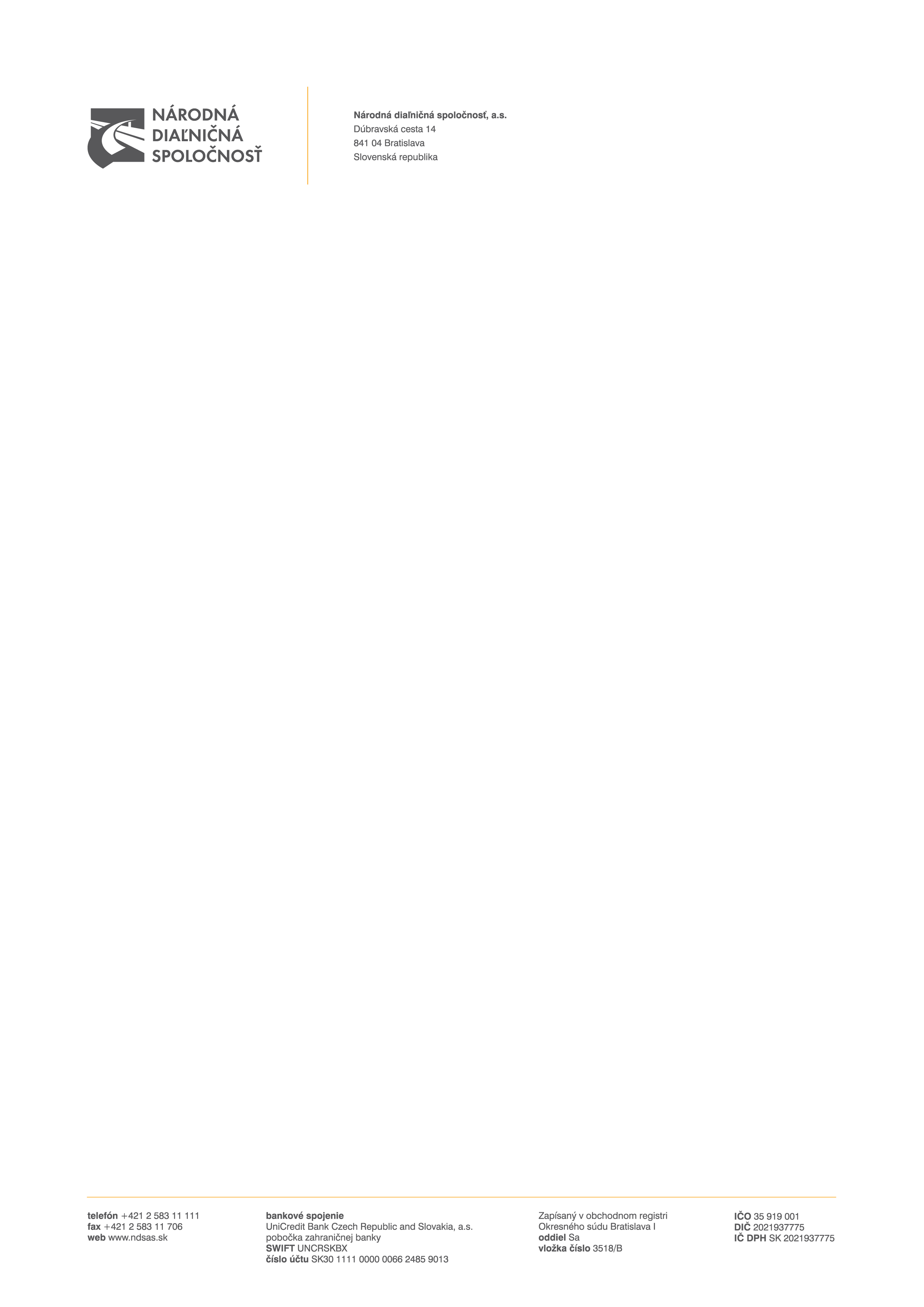 zadávanie NADLIMITNej ZÁKAZKyverejnou súťažou podľa § 66 ods. 7 písm. b) zákona č. 343/2015 Z. z. o verejnom obstarávaní a o zmene a doplnení niektorých zákonov v znení neskorších predpisovSÚŤAŽNÉ  PODKLADYPredmet zákazky:"Stravovacie poukážky"DRUH ZÁKAZKY: poskytnutie služby10/2022Obsah súťažných podkladovA.1 POKYNY PRE UCHÁDZAČOVČasť I.Všeobecné informácie1	Identifikácia verejného obstarávateľa2	Predmet zákazky3	Rozdelenie predmetu zákazky4	Variantné riešenie5	Miesto a termín plnenia predmetu zákazky6	Zdroj finančných prostriedkov7	Typ zmluvy8	Lehota viazanosti ponukyČasť II.Komunikácia a vysvetľovanie9	Komunikácia medzi verejným obstarávateľom a záujemcami/uchádzačmi10	Vysvetlenie informácií 11	Obhliadka miesta plnenia predmetu zákazkyČasť III.Príprava ponuky12	Forma a spôsob predkladania ponuky13	Jazyk ponuky14	Mena a ceny uvádzané v ponuke15	Zábezpeka16	Obsah ponuky17	Náklady na prípravu ponukyČasť IV.Predkladanie ponuky18	Predloženie ponuky19	Registrácia a autentifikácia uchádzača20	Lehota na predkladanie ponuky21	Doplnenie, zmena a odvolanie ponukyČasť V.Otváranie a vyhodnotenie ponúk22	Otváranie ponúk (on-line sprístupnenie)23	Preskúmanie ponúk24	Dôvernosť procesu verejného obstarávania25	Vyhodnocovanie ponúk26	Vyhodnotenie splnenia podmienok účasti uchádzačov27	Oprava chýbČasť VI.Prijatie ponuky28	Informácie o výsledku vyhodnotenia ponúk29	Uzavretie Dohody30	Zrušenie verejného obstarávaniaA.2 KritériÁ na hodnotenie ponúk a PRAVIDLÁ ich uplatneniaB.1 OPIS PREDMETU ZÁKAZKYB.2  SPÔSOB URČENIA CENYB.3  OBCHODNÉ PODMIENKY plneNIA PREDMETU ZÁKAZKYPRÍLOHY K SÚŤAŽNÝM PODKLADOMPríloha č. 1 k časti A.1  -  Všeobecné informácie o uchádzačoviPríloha č. 2 k časti A.1  -  Jednotný európsky dokumentPríloha č. 1 k časti A.2  -  Návrh na plnenie kritéria pre Časť 1 a 2                                         (zároveň príloha č. 2 k Rámcovej dohode)  Príloha č. 1 k časti B.1  -  Zoznam pracovísk			  				(zároveň príloha č. 4 k Rámcovej dohode)Príloha č. 1 k časti B.2  -  Špecifikácia ceny pre Časť 1 a 2Príloha č. 1 k časti B.3  -  Zoznam subdodávateľov a podiel subdodávok    (zároveň príloha č. 3 k Rámcovej dohode)A.1 POKYNY PRE UCHÁDZAČOVČasť I.Všeobecné informácieIdentifikácia verejného obstarávateľaNázov organizácie:						          Národná diaľničná spoločnosť, a.s.Sídlo organizácie:					              	Dúbravská cesta 14, 841 04 BratislavaIČO:					              	35 919 001IČ DPH: 				              		SK 2021937775Bankové spojenie: 					              	UniCredit Bank Czech Republic and Slovakia a.s., 					              	pobočka zahraničnej bankyIBAN:					              	SK30 1111 0000 0066 2485 9013BIC/SWIFT: 			 		               UNCRSKBXInternetová adresa organizácie (URL): 	www.ndsas.sk Profil verejného obstarávateľa:				www.uvo.gov.sk/profily/-/profil/pzakazky/9127Kontaktná osoba:								Mgr. Martin BeniačTelefón:											+421 2 5831 1036        E-mail: 								martin.beniac@ndsas.skPredmet zákazky											Predmet zákazky je v súlade s § 3 ods. 4 zákona č. 343/2015 Z. z. o verejnom obstarávaní a o zmene a doplnení niektorých zákonov v znení neskorších predpisov (ďalej len „Zákon“) zákazka na poskytnutie služby s predmetom podrobne vymedzeným v týchto súťažných podkladoch (ďalej len „týchto SP“ alebo „SP“). 	Názov predmetu zákazky: „Stravovacie poukážky“Stručný opis predmetu zákazky:Predmetom zákazky je výber poskytovateľa, ktorý verejnému obstarávateľovi zabezpečí poskytovanie služieb stravovania pre zamestnancov Národnej diaľničnej spoločnosti, a.s. Podrobné vymedzenie predmetu zákazky tvorí časť B.1 Opis predmetu zákazky týchto SP.Postup vo verejnom obstarávaní: verejná súťaž podľa § 66 ods. 7 písm. b) ZákonaČíselný kód pre hlavný predmet a doplňujúce predmety z Hlavného slovníka Spoločného slovníka obstarávania, prípadne alfanumerický kód z Doplnkového slovníka Spoločného slovníka obstarávania (CPV/SSO):55520000-1 Služby hromadného stravovania30199770-8 Stravné poukážky30237131-6 Elektronické kartyCelková predpokladaná hodnota zákazky:	12 221 212,80 eur bez dane z pridanej hodnoty (ďalej len „DPH“)Predpokladaná hodnota zákazky pre Časť 1:		  1 222 123,20 eur bez DPHPredpokladaná hodnota zákazky pre Časť 2:		10 999 089,60 eur bez DPHRozdelenie predmetu zákazkyPredmet zákazky je rozdelený na dve samostatne vyhodnocované časti:Časť 1:  Stravovacie poukážky Časť 2:  Elektronické stravovacie poukážkyPodrobné vymedzenie jednotlivých častí zákazky predmetu zákazky tvorí časť B.1 Opis predmetu zákazky týchto SP.Uchádzač môže predložiť svoju ponuku na všetky časti predmetu zákazky, alebo môže predložiť ponuku podľa vlastného uváženia len na niektorú z častí.Na každú samostatne vyhodnocovanú časť/ti predmetu zákazky uchádzač vo svojej ponuke predloží samostatné obchodné podmienky plnenia predmetu zákazky - návrh Rámcovej dohody (ďalej len „Rámcová dohoda“ alebo „Dohoda“) podľa časti B.3 Obchodné podmienky plnenia predmetu zákazky týchto SP.Variantné riešenie	Uchádzačom sa neumožňuje predložiť variantné riešenie.	Ak súčasťou ponuky bude aj variantné riešenie, nebude takéto variantné riešenie zaradené do vyhodnotenia ponúk a bude sa naň hľadieť, akoby nebolo predložené.Miesto a termín plnenia predmetu zákazkyPodrobné vymedzenie miesta plnenia predmetu zákazky je v časti B.1 Opis predmetu zákazky týchto SP.Predpokladaná dĺžka trvania plnenia: 48 mesiacov odo dňa nadobudnutia účinnosti Rámcovej dohody.Podrobné vymedzenie predpokladaného termínu plnenia predmetu zákazky je v časti B.1 Opis predmetu zákazky a v časti B.3 Obchodné podmienky plnenia predmetu zákazky, ktoré sú neoddeliteľnou súčasťou týchto SP.Zdroj finančných prostriedkov  Predmet zákazky bude financovaný z vlastných zdrojov verejného obstarávateľa.Verejný obstarávateľ neposkytuje zálohy ani preddavky na plnenie Dohody.Typ zmluvy  Výsledkom postupu verejného obstarávania bude uzavretie dvoch Rámcových dohôd podľa § 83 Zákona pre každú určenú časť predmetu zákazky samostatne.Vymedzenie zmluvných podmienok na plnenie predmetu zákazky tvoria časti B.1 Opis predmetu zákazky, B.2 Spôsob určenia ceny a B.3 Obchodné podmienky plnenia predmetu zákazky, ktoré sú neoddeliteľnou súčasťou týchto SP.Lehota viazanosti ponuky	Uchádzač je viazaný svojou ponukou od uplynutia lehoty na predkladanie ponúk až do uplynutia lehoty viazanosti ponúk, ktorá je uvedená v Oznámení o vyhlásení verejného obstarávania (ďalej len „Oznámenie“) v bode IV.2.6) Minimálna lehota, počas ktorej sú ponuky uchádzačov viazané.	V prípade, ak bude podaná námietka pri postupe verejného obstarávateľa a začaté konanie o námietkach pred uzavretím Dohody podľa § 170 Zákona, bude to mať podľa Zákona odkladný účinok na konanie verejného obstarávateľa, okrem námietok podľa § 170 ods. 3 písm. g) Zákona alebo ak bude začatá kontrola postupu verejného obstarávateľa pred uzavretím Dohody podľa Zákona a Úrad pre verejné obstarávanie (ďalej len „úrad“) vydá rozhodnutie o predbežnom opatrení, ktorým pozastaví konanie verejného obstarávateľa, lehoty verejnému obstarávateľovi v súlade s § 173 Zákona neplynú. Verejný obstarávateľ oznámi uchádzačom predĺženie lehoty viazanosti ponúk, ktorá nesmie byť dlhšia ako 12 mesiacov od uplynutia lehoty na predkladanie ponúk. Uchádzači sú svojou ponukou viazaní do uplynutia lehoty verejným obstarávateľom oznámenej, resp. primerane predĺženej lehoty viazanosti ponúk podľa bodu 8.2 časti A.1 Pokyny pre uchádzačov týchto SP.Časť II.Komunikácia a vysvetľovanieKomunikácia medzi verejným obstarávateľom a záujemcami/uchádzačmi Komunikácia medzi verejným obstarávateľom a záujemcami/uchádzačmi sa bude uskutočňovať v štátnom (slovenskom) jazyku a spôsobom, ktorý zabezpečí úplnosť a obsah týchto údajov uvedených v ponuke, podmienkach účasti a zaručí ochranu dôverných a osobných údajov uvedených v týchto dokumentoch. Komunikácia a výmena informácií medzi verejným obstarávateľom a záujemcami / uchádzačmi bude prebiehať písomne prostredníctvom elektronických prostriedkov podľa podmienok uvedených § 20 Zákona.Verejný obstarávateľ bude na komunikáciu s uchádzačmi resp. záujemcami používať elektronický prostriedok, ktorým je komunikačné rozhranie systému JOSEPHINE (ďalej aj len „JOSEPHINE“). Tento spôsob komunikácie sa týka akejkoľvek komunikácie a podaní medzi verejným obstarávateľom a záujemcami / uchádzačmi.JOSEPHINE je na účely tohto verejného obstarávania softvér na elektronizáciu zadávania verejných zákaziek. JOSEPHINE je webová aplikácia na doméne https://josephine.proebiz.com. Na bezproblémové používanie systému JOSEPHINE je nutné používať jeden z podporovaných internetových prehliadačov:- Microsoft Edge Microsoft Internet Explorer verzia 11.0 a vyššia, - Mozilla Firefox verzia 13.0 a vyššia alebo - Google Chrome.Pravidlá pre doručovanie – zásielka sa považuje za doručenú záujemcovi/uchádzačovi, ak jej adresát bude mať objektívnu možnosť oboznámiť sa s jej obsahom, tzn. akonáhle sa dostane zásielka do sféry jeho dispozície. Za okamih doručenia sa v systéme JOSEPHINE považuje okamih jej odoslania v systéme JOSEPHINE a to v súlade s funkcionalitou systému.Obsahom komunikácie prostredníctvom komunikačného rozhrania systému JOSEPHINE bude predkladanie ponúk, vysvetľovanie SP a požiadaviek uvedených v Oznámení, prípadné doplnenie SP, vysvetľovanie predložených ponúk, vysvetľovanie predložených dokladov, žiadosť o nápravu, námietky a akákoľvek ďalšia, výslovne neuvedená komunikácia v súvislosti s týmto verejným obstarávaním, s výnimkou prípadov, keď to výslovne vylučuje Zákon. Pokiaľ sa v SP vyskytujú požiadavky na predkladanie ponúk, vysvetľovanie SP a požiadaviek uvedených v Oznámení, prípadné doplnenie SP, vysvetľovanie predložených ponúk, vysvetľovanie predložených dokladov, žiadosť o nápravu, námietky alebo akúkoľvek inú komunikáciu medzi verejným obstarávateľom a záujemcami/uchádzačmi, má sa na mysli vždy použitie komunikácie prostredníctvom komunikačného rozhrania systému JOSEPHINE. V prípade, že verejný obstarávateľ rozhodne aj o možnosti iného spôsobu komunikácie než prostredníctvom komunikačného rozhrania JOSEPHINE, tak v SP takúto skutočnosť zreteľne uvedie. Táto komunikácia sa týka i prípadov, kedy sa ponuka javí ako mimoriadne nízka ponuka. V takomto prípade komisia prostredníctvom komunikačného rozhrania systému JOSEPHINE požiada uchádzača o vysvetlenie, týkajúce sa predloženej ponuky a uchádzač musí doručiť prostredníctvom komunikačného rozhrania systému JOSEPHINE písomné odôvodnenie mimoriadne nízkej ponuky. Ak bude uchádzač alebo ponuka uchádzača z verejného obstarávania vylúčená, uchádzačovi bude prostredníctvom komunikačného rozhrania systému JOSEPHINE oznámené vylúčenie s uvedením dôvodu a lehoty, v ktorej môže byť doručená námietka. Úspešnému uchádzačovi bude prostredníctvom komunikačného rozhrania systému JOSEPHINE zaslané oznámenie, že sa jeho ponuka prijíma. Akákoľvek komunikácia verejného obstarávateľa či záujemcu/uchádzača s treťou osobou (treťou osobou sa rozumie subjekt odlišný od záujemcu, resp. uchádzača) v súvislosti s týmto verejným obstarávaním bude prebiehať spôsobom, ktorý stanoví Zákon a bude realizovaná mimo komunikačné rozhranie systému JOSEPHINE.Ak je odosielateľom zásielky verejný obstarávateľ, tak záujemcovi / uchádzačovi bude na ním určený kontaktný e-mail/e-maily bezodkladne odoslaná informácia o tom, že k predmetnej zákazke existuje nová zásielka/správa. Záujemca / uchádzač sa prihlási do systému a v komunikačnom rozhraní zákazky bude mať zobrazený obsah komunikácie – zásielky, správy. Záujemca / uchádzač si môže v komunikačnom rozhraní zobraziť celú históriu o svojej komunikácii s verejným obstarávateľom. Ak je odosielateľom zásielky záujemca / uchádzač, tak po prihlásení do systému JOSEPHINE môže predmetnému obstarávaniu prostredníctvom komunikačného rozhrania odosielať správy a potrebné prílohy verejnému obstarávateľovi. Takáto zásielka sa považuje za doručenú verejnému obstarávateľovi okamihom jej odoslania v systéme JOSEPHINE v súlade s funkcionalitou systému.Verejný obstarávateľ odporúča záujemcom / uchádzačom, ktorí si vyhľadali obstarávania prostredníctvom webovej stránky verejného obstarávateľa, resp. v systéme JOSEPHINE (https://josephine.proebiz.com), a zároveň ktorí chcú byť informovaní o prípadných aktualizáciách týkajúcich sa konkrétneho obstarávania prostredníctvom notifikačných e-mailov, aby v danom obstarávaní zaklikli tlačidlo „ZAUJÍMA MA TO“ (v pravej hornej časti obrazovky). Záujemci/uchádzači, ktorí odporúčanie nebudú akceptovať, sa vystavujú riziku, že im obsah informácií k predmetnej zákazke nebude doručený.Verejný obstarávateľ umožňuje neobmedzený a priamy prístup elektronickými prostriedkami k SP a k prípadným všetkým doplňujúcim podkladom. SP a prípadné vysvetlenie alebo doplnenie SP alebo vysvetlenie požiadaviek uvedených v Oznámení, podmienok účasti vo verejnom obstarávaní, informatívneho dokumentu alebo inej sprievodnej dokumentácie budú verejným obstarávateľom zverejnené ako elektronické dokumenty v profile verejného obstarávateľa https://www.uvo.gov.sk/profily/-/profil/pzakazky/9127 (ďalej len „profil“) a zároveň v systéme JOSEPHINE. Vysvetlenie informácií V prípade nejasností alebo potreby vysvetlenia informácií potrebných na vypracovanie ponuky a na preukázanie splnenia podmienok účasti poskytnutých verejným obstarávateľom v lehote na predkladanie ponúk, môže ktorýkoľvek zo záujemcov požiadať o vysvetlenie informácií k predmetnej zákazke prostredníctvom komunikačného rozhrania systému JOSEPHINE.Prípadnú žiadosť o vysvetlenie informácií potrebných na vypracovanie ponuky a na preukázanie splnenia podmienok účasti verejný obstarávateľ odporúča záujemcom doručiť prostredníctvom komunikačného rozhrania systému JOSEPHINE „dostatočne vopred“. Verejný obstarávateľ bezodkladne poskytne vysvetlenie informácií potrebných na vypracovanie ponuky a na preukázanie splnenia podmienok účasti všetkým záujemcom, ktorí sú mu známi  v tejto zákazke, najneskôr však šesť (6) dní pred uplynutím lehoty na predkladanie ponúk za predpokladu, že o vysvetlenie záujemca požiada dostatočne vopred. Verejný obstarávateľ primerane predĺži lehotu na predkladanie ponúk, ak vysvetlenie informácií potrebných na vypracovanie ponuky a na preukázanie splnenia podmienok účasti nie je poskytnuté v lehote podľa bodu 10.3 časti A.1 Pokyny pre uchádzačov týchto SP, aj napriek tomu, že bolo vyžiadané dostatočne vopred alebo ak v dokumentoch potrebných na vypracovanie ponuky alebo na preukázanie splnenia podmienok účasti vykoná podstatnú zmenu.Ak si vysvetlenie informácií potrebných na vypracovanie ponuky alebo na preukázanie splnenia podmienok účasti záujemca nevyžiada dostatočne vopred alebo jeho význam je z hľadiska prípravy ponuky nepodstatný, verejný obstarávateľ nie je povinný predĺžiť lehotu na predkladanie ponúk.Obhliadka miesta plnenia predmetu zákazkyObhliadka miesta plnenia predmetnej zákazky nie je potrebná.Časť III.Príprava ponukyForma a spôsob predkladania ponukyUchádzač ponuku predkladá elektronicky v zmysle § 49 ods. 1 písm. a) Zákona a vložením do systému JOSEPHINE umiestnenom na webovej adrese https://josephine.proebiz.com/ za podmienok:Elektronická ponuka sa vloží vyplnením ponukového formulára a vložením požadovaných dokladov a dokumentov v systéme JOSEPHINE umiestnenom na webovej adrese https://josephine.proebiz.com/.V predloženej ponuke prostredníctvom systému JOSEPHINE musia byť pripojené požadované doklady (odporúčaný formát je „PDF“) tak, ako je uvedené v týchto SP.Ak ponuka obsahuje dôverné informácie, uchádzač ich v ponuke viditeľne označí. Uchádzačom navrhovaná cena za plnenie požadovaného predmetu zákazky bude uvedená v ponuke uchádzača spôsobom uvedeným v časti B.2 Spôsob určenia ceny týchto SP.Po úspešnom nahraní ponuky do systému JOSEPHINE je uchádzačovi odoslaný notifikačný informatívny e-mail (a to na emailovú adresu užívateľa uchádzača, ktorý ponuku nahral). Dokumenty tvoriace ponuku, môže uchádzač predložiť ako originály v elektronickej podobe s kvalifikovaným elektronickým podpisom alebo ako zaručene konvertované listiny v zmysle ustanovenia § 35 a nasl. zákona č. 305/2013 Z. z. o elektronickej podobe výkonu pôsobnosti orgánov verejnej moci a o zmene a doplnení niektorých zákonov (zákon o e-Governmente) v znení neskorších predpisov, alebo len ako skeny originálov alebo úradne overených fotokópií týchto dokumentov. Pri predkladaní bankovej záruky a poistenia záruky uchádzač postupuje podľa bodov 15.4.2 a 15.4.3 časti A.1 Pokyny pre uchádzačov týchto SP.Znenie obchodných podmienok, ktoré sú súčasťou týchto SP v časti B.3 Obchodné podmienky plnenia predmetu zákazky nemožno meniť, ani uvádzať výhrady, ktoré by odporovali týmto SP.Jazyk ponukyPonuky a ďalšie doklady a dokumenty vo verejnom obstarávaní sa predkladajú v štátnom jazyku Slovenskej republiky. Ak je doklad alebo dokument vyhotovený v cudzom jazyku, predkladá sa spolu s jeho úradným prekladom do štátneho jazyka Slovenskej republiky; to neplatí pre ponuky, doklady a dokumenty vyhotovené v českom jazyku. Ak sa zistí rozdiel v ich obsahu, rozhodujúci je úradný preklad do štátneho jazyka Slovenskej republiky.Ak ponuku predkladá uchádzač so sídlom mimo územia Slovenskej republiky a doklad alebo dokument je vyhotovený v cudzom jazyku, predkladá sa takýto dokument spolu s jeho úradným prekladom do štátneho jazyka Slovenskej republiky, to neplatí pre ponuky, návrhy, doklady 
a dokumenty vyhotovené v českom jazyku. Ak sa zistí rozdiel v ich obsahu, rozhodujúci je úradný preklad v štátnom jazyku Slovenskej republiky.Mena a ceny uvádzané v ponukeUchádzačom navrhovaná zmluvná cena za plnenie požadovaného predmetu zákazky, uvedená v ponuke uchádzača, bude vyjadrená v eurách (€, alebo EUR). Cena za plnenie predmetu zákazky musí byť stanovená podľa zákona Národnej rady Slovenskej republiky č.18/1996 Z. z. o cenách v znení neskorších predpisov (ďalej len „zákon o cenách“), vyhlášky Ministerstva financií Slovenskej republiky č. 87/1996 Z. z., ktorou sa vykonáva zákon o cenách.Ak je uchádzač platiteľom DPH, navrhovanú zmluvnú cenu uvedie v zložení:navrhovaná zmluvná cena bez DPH,sadzba DPH a výška DPH,navrhovaná zmluvná cena vrátane DPH.Ak uchádzač nie je platiteľom DPH, uvedie navrhovanú zmluvnú cenu celkom. Skutočnosť či je, alebo nie je platiteľom DPH, upozorní/uvedie v ponuke v príslušnom Návrhu na plnenie kritéria (Príloha č. 1 k časti A.2 Kritériá na hodnotenie ponúk a pravidlá ich uplatnenia týchto SP).Zábezpeka15.1	Verejný obstarávateľ vyžaduje, aby uchádzač zabezpečil viazanosť svojej ponuky zábezpekou. Zábezpeka je poskytnutie bankovej záruky, poistenie záruky alebo zloženie finančných prostriedkov na účet verejného obstarávateľa v banke alebo v pobočke zahraničnej banky.15.2	Výška zábezpeky je stanovená v závislosti od predložených ponúk:          15.2.1 Uchádzač, ktorý predloží ponuku len na plnenie prvej časti predmetu zákazky zloží zábezpeku vo výške – 25 000,00 EUR (slovom: dvadsaťpäťtisíc eur)          15.2.2 Uchádzač, ktorý predloží ponuku len na plnenie druhej časti predmetu zákazky zloží zábezpeku vo výške – 75 000,00 EUR (slovom: sedemdesiatpäťtisíc eur)          15.2.3  Ak uchádzač predkladá ponuku na viac častí a skladá zábezpeku podľa bodu 15.3.1 je povinný zložiť zábezpeku vo výške súčtu jednotlivých zábezpek uvedených v bode 15.2.1 až 15.2.2. Ak uchádzač postupuje podľa bodu 15.3.2 a 15.3.3 bankovú záruku/poistenie záruky predkladaná na každú časť predmetu zákazky samostatne.15.3	Spôsoby zloženia zábezpeky:		15.3.1		zložením finančných prostriedkov na bankový účet verejného obstarávateľa v banke 					alebo v pobočke zahraničnej banky (ďalej len „banka“), alebo15.3.2		poskytnutím bankovej záruky za uchádzača, alebo15.3.3		poskytnutím poistenia záruky za uchádzača.	Spôsob zloženia zábezpeky si vyberie uchádzač podľa nižšie uvedených podmienok zloženia.15.4	Podmienky zloženia zábezpeky15.4.1		Zloženie finančných prostriedkov na bankový účet verejného obstarávateľa15.4.1.1 	Finančné prostriedky vo výške podľa bodu 15.2 časti A.1 Pokyny pre uchádzačov týchto SP musia byť zložené na účet verejného obstarávateľa určený pre zábezpeky vedenom v banke Všeobecná úverová banka, a. s., na číslo účtu: 					IBAN:							SK71 0200 0000 0019 7794 5651					SWIFT (BIC) kód:			SUBASKBX					               Variabilný symbol:		121211030215.4.1.2	Finančné prostriedky musia byť pripísané na účet verejného obstarávateľa najneskôr v  lehote na predkladanie ponúk podľa bodu 20.1 časti A.1 Pokyny pre uchádzačov týchto SP. Doba platnosti zábezpeky formou zloženia finančných prostriedkov na účet verejného obstarávateľa trvá až do uplynutia lehoty viazanosti ponúk.15.4.1.3 	Ak finančné prostriedky nebudú zložené na účte verejného obstarávateľa podľa bodov 15.4.1.1 a 15.4.1.2, bude ponuka uchádzača z verejnej súťaže vylúčená. Verejný obstarávateľ odporúča, aby uchádzač doložil k svojej ponuke výpis z bankového účtu o vklade požadovanej čiastky na daný účet verejného obstarávateľa.15.4.2	Poskytnutie bankovej záruky za uchádzača:15.4.2.1  	V prípade, že uchádzač použije možnosť poskytnutia bankovej záruky podľa bodu 15.3.2 časti A.1 Pokyny pre uchádzačov týchto SP, je povinný predložiť v ponuke predloženej prostredníctvom systému JOSEPHINE kópiu (scan originálu) bankovej záruky.15.4.2.1.1 	Originál bankovej záruky vystavený bankou musí uchádzač doručiť verejnému obstarávateľovi v uzatvorenej obálke v lehote na predkladanie ponúk osobne alebo poštou na adresu verejného obstarávateľa:Národná diaľničná spoločnosť, a.s.Dúbravská cesta 14841 04 BratislavaKontaktné miesto: prízemie - podateľňa v čase: pondelok až    piatok 8:00 –15:00 hod.15.4.2.1.2	Obálku s originálom bankovej záruky uchádzač označí „Verejná súťaž – neotvárať“ a doplní heslom:„Banková záruka – Stravovacie poukážky – Časť 1“„Banková záruka – Stravovacie poukážky – Časť 2“(uchádzač uvedie podľa toho, na ktorú časť ponuku predložil).15.4.2.2  	Ak záručná listina nebude súčasťou ponuky podľa bodu 15.4.2.1, bude ponuka uchádzača z verejnej súťaže vylúčená. 15.4.2.3 	V záručnej listine musí banka písomne vyhlásiť, že uspokojí verejného obstarávateľa (veriteľa) za uchádzača do výšky finančných prostriedkov, ktoré veriteľ požaduje ako zábezpeku viazanosti ponuky uchádzača.15.4.2.4	Verejný obstarávateľ akceptuje predloženie bankovej záruky v podobe elektronického dokumentu, ktorý bude podpísaný kvalifikovaným elektronickým podpisom banky, resp. osobou/osobami oprávnenou/-ými za banku takýto dokument podpisovať.Poskytnutie poistenia záruky za uchádzača15.4.3.1  	V prípade, že uchádzač použije možnosť poskytnutia poistenia záruky podľa bodu 15.3.3 časti A.1 Pokyny pre uchádzačov týchto SP je povinný predložiť v ponuke predloženej prostredníctvom systému JOSEPHINE kópiu (scan originálu) poistenia záruky.15.4.3.1.1 	Originál poistenia záruky musí uchádzač doručiť verejnému obstarávateľovi v uzatvorenej obálke v lehote na predkladanie ponúk osobne alebo poštou na adresu verejného obstarávateľa podľa bodu 15.4.2.1.1.15.4.3.1.2	Obálku s originálom poistenia záruky uchádzač označí „Verejná súťaž – neotvárať“ a doplní heslom:„Poistenie záruky – Stravovacie poukážky – Časť 1“„Poistenie záruky – Stravovacie poukážky – Časť 2“ (uchádzač uvedie podľa toho, na ktorú časť ponuku predložil).15.4.3.2  	Ak poistná listina nebude súčasťou ponuky podľa bodu 15.4.3.1, bude ponuka uchádzača z verejnej súťaže vylúčená. 15.4.3.3 	V poistnej listine musí poisťovateľ písomne vyhlásiť, že uspokojí verejného obstarávateľa (veriteľa) za uchádzača do výšky finančných prostriedkov, ktoré veriteľ požaduje ako zábezpeku viazanosti ponuky uchádzača.15.4.3.4	Verejný obstarávateľ akceptuje predloženie poistenia záruky v podobe elektronického dokumentu, ktorý bude podpísaný kvalifikovaným elektronickým podpisom poisťovateľa, resp. osobou/osobami oprávnenou/-ými za poisťovateľa takýto dokument podpisovať.15.5	Podmienky uvoľnenia alebo vrátenia zábezpeky: 15.5.1 	Verejný obstarávateľ uvoľní alebo vráti uchádzačovi zábezpeku do 7 (siedmich) dní odo dňa:15.5.1.1  uplynutia lehoty viazanosti ponúk,15.5.1.2 	márneho uplynutia lehoty na doručenie námietky, ak ho verejný obstarávateľ vylúčil z verejného obstarávania, alebo ak verejný obstarávateľ zruší použitý postup zadávania zákazky, alebo15.5.1.3	uzavretia Dohody.15.6	Zábezpeka prepadne v prospech verejného obstarávateľa, ak uchádzač v lehote viazanosti ponúk  odstúpi od svojej ponuky alebo ak neposkytne súčinnosť alebo odmietne uzavrieť Dohodu podľa § 56 ods. 8 až 12 Zákona.15.7 	Odstúpenie od svojej ponuky uchádzač bezodkladne oznámi prostredníctvom určeného spôsobu komunikácie verejnému obstarávateľovi. 15.8	V prípade predĺženia lehoty viazanosti ponúk uchádzačov, verejný obstarávateľ oznámi uchádzačom cez systém JOSEPHINE novú lehotu viazanosti ponúk.Zábezpeka vo forme finančných prostriedkov zložených na bankový účet verejného obstarávateľa v prípade predĺženia lehoty viazanosti ponúk naďalej zabezpečuje viazanosť ponuky až do uplynutia predĺženej lehoty viazanosti ponúk. Platnosť zábezpeky vo forme bankovej záruky alebo poistenia záruky v prípade predĺženia lehoty viazanosti ponúk je uchádzač povinný predĺžiť a doručiť originál bankovej záruky alebo poistenia záruky, prípadne ich dodatok. Uchádzač môže nahradiť bankovú záruku alebo poistenie záruky zložením finančných prostriedkov na bankový účet verejného obstarávateľa v požadovanej výške v tejto lehote.V prípade predĺženia lehoty viazanosti ponúk bude verejný obstarávateľ postupovať podľa § 46 ods. 2 Zákona.Obsah ponukyPonuka predložená uchádzačom elektronicky prostredníctvom systému JOSEPHINE musí obsahovať doklady v nasledovnom poradí:Titulný list ponuky s označením, z ktorého jednoznačne vyplýva, že ide o ponuku na predmet zákazky podľa týchto SP.Obsah ponuky (index – položkový zoznam) s odkazom na očíslované strany.Vyplnený formulár „Všeobecné informácie o uchádzačovi“ (Príloha č. 1 k časti A.1 Pokyny pre uchádzačov týchto SP). V prípade, ak je uchádzačom skupina dodávateľov, vyplní a predloží tento formulár každý jej člen.V prípade skupiny dodávateľov vystavenú plnú moc pre jedného z členov skupiny, ktorý bude oprávnený prijímať pokyny za všetkých a konať v mene všetkých ostatných členov skupiny, podpísanú všetkými členmi skupiny alebo osobou/osobami oprávnenými konať v danej veci za každého člena skupiny.Vyplnenú Prílohu č. 1 - Návrh na plnenie kritéria pre Časť 1 alebo 2 k časti A.2 Kritériá na hodnotenie ponúk a pravidlá ich uplatnenia týchto SP, v elektronickej forme so zabudovanou matematikou  vo formáte Microsoft Excel ٭.xls/*xlsx v závislosti od toho, na ktorú časť/ti uchádzač predkladá ponuku.Vyplnenú Prílohu č. 1 - Špecifikácia ceny pre Časť 1 alebo 2 k časti B.2 Spôsob určenia ceny týchto SP, v elektronickej forme so zabudovanou matematikou vo formáte Microsoft Excel ٭.xls/*xlsx v závislosti od toho, na ktorú časť/ti uchádzač predkladá ponuku.Doklady preukazujúce splnenie podmienok účasti týkajúce sa osobného postavenia a technickej spôsobilosti alebo odbornej spôsobilosti, uvedených v Oznámení, prostredníctvom ktorých uchádzač preukazuje splnenie podmienok účasti vo verejnom obstarávaní požadované v Oznámení. Uchádzač môže doklady na preukázanie splnenia podmienok účasti predbežne nahradiť:a) Jednotným európskym dokumentom (ďalej len „JED“)JED tvorí Prílohu č. 2 k časti A.1 Pokyny pre uchádzačov týchto SP. Uchádzač vyplní časti I. až III. JED-u, zároveň mu je umožnené vyplniť len oddiel α: GLOBÁLNY ÚDAJ PRE VŠETKY PODMIENKY ÚČASTI časti IV. JED-u bez toho, aby musel vyplniť iné oddiely časti IV. JED-u.Ak uchádzač preukazuje finančné a ekonomické postavenie alebo technickú spôsobilosť alebo odbornú spôsobilosť prostredníctvom inej osoby, uchádzač je povinný predložiť JED aj pre túto osobu.V prípade, ak ponuku predkladá skupina dodávateľov, je potrebné predložiť JED pre každého člena skupiny osobitne.Ak sú požadované doklady pre verejného obstarávateľa priamo a bezodplatne prístupné v elektronických databázach, uchádzač v JED-e uvedie aj informácie potrebné na prístup do týchto elektronických databáz najmä internetovú adresu elektronickej databázy, akékoľvek identifikačné údaje a súhlasy potrebné na prístup do tejto databázy.Doklad o zložení zábezpeky podľa bodu 15 časti A.1 Pokyny pre uchádzačov týchto SP. V prípade, že uchádzač použije možnosť poskytnutia bankovej záruky podľa bodu 15.3.2 alebo poistenia záruky podľa bodu 15.3.3 časti A.1 Pokyny pre uchádzačov týchto SP je povinný predložiť v ponuke predloženej prostredníctvom systému JOSEPHINE kópiu bankovej záruky alebo poistenia záruky. Originál bankovej záruky vystavený bankou alebo poistenia záruky musí uchádzač doručiť verejnému obstarávateľovi v lehote na predkladanie ponúk podľa bodu 15.4.2.1.1 časti A.1 Pokyny pre uchádzačov týchto SP.Návrh Dohody (na každú uvedenú časť predmetu zákazky samostatne podľa toho, na ktorú časť uchádzač predkladá ponuku), vrátane požadovaných príloh k Dohode s časťou znenia obchodných podmienok plnenia predmetu zákazky podľa B.3 Obchodné podmienky plnenia predmetu zákazky a podľa časti B.1 Opis predmetu zákazky týchto SP. Návrh Dohody musí byť podpísaný uchádzačom, jeho štatutárnym orgánom alebo členom štatutárneho orgánu alebo iným zástupcom uchádzača, ktorý je oprávnený konať v mene uchádzača v záväzkových vzťahoch.V prípade, ak ponuku predkladá skupina dodávateľov, návrh Dohody musí byť podpísaný všetkými členmi skupiny alebo osobou/osobami oprávnenými konať v danej veci za každého člena skupiny. Zároveň v súlade s bodom 18.3.1 časti A.1 Pokyny pre uchádzačov týchto SP, v ponuke skupiny dodávateľov musí byť uvedený záväzok, že táto skupina dodávateľov v prípade prijatia jej ponuky verejným obstarávateľom za účelom riadneho plnenia Dohody vytvorí niektorú z právnych foriem uvedených v bode 18.4 časti A.1 Pokyny pre uchádzačov týchto SP, pričom sa odporúča, aby obsahom jej ponuky bola aspoň zmluva o budúcej zmluve o vytvorení príslušnej právnej formy.Náklady na prípravu ponukyVšetky náklady a výdavky spojené s prípravou a predložením ponuky znáša uchádzač bez finančného nároku voči verejnému obstarávateľovi, bez ohľadu na výsledok verejného obstarávania. Ponuky predložené elektronicky v lehote na predkladanie ponúk sa počas plynutia lehoty viazanosti ponúk a po uplynutí lehoty viazanosti ponúk, resp. predĺženej lehoty viazanosti uchádzačom nevracajú. Zostávajú uložené v predmetnej zákazke vytvorenej v systéme JOSEPHINE ako súčasť dokumentácie vyhláseného verejného obstarávania.Časť IV.Predkladanie ponukyPredloženie ponuky18.1	Uchádzač predloží svoju ponuku v elektronickej podobe do systému JOSEPHINE, umiestnenom na webovej adrese: https://josephine.proebiz.com podľa bodu 12 časti A.1 Pokyny pre uchádzačov týchto SP. Doručenie ponuky je zaznamenávané s presnosťou na sekundy. Systém JOSEPHINE považuje za čas vloženia ponuky okamih uloženia posledného súboru (dát) – nie čas začatia nahrávania ponuky, preto je potrebné predložiť ponuku (začať s nahrávaním) v dostatočnom časovom predstihu najmä s ohľadom na veľkosť ukladaných dát.Uchádzač môže predložiť len jednu ponuku. Ak uchádzač v lehote na predkladanie ponúk predloží viac ponúk, verejný obstarávateľ bude prihliadať len na ponuku, ktorá bola predložená ako posledná a na ostatné ponuky bude hľadieť ako na ponuky, ktoré boli predložené po lehote na predkladanie ponúk. Uchádzač nemôže byť v tom istom postupe zadávania zákazky členom skupiny dodávateľov, ktorá predkladá ponuku. Verejný obstarávateľ vylúči uchádzača, ktorý je súčasne členom skupiny dodávateľov.	Ak sa tejto zákazky zúčastní skupina dodávateľov:v jej ponuke musí byť uvedený záväzok, že táto skupina dodávateľov v prípade prijatia jej ponuky verejným obstarávateľom za účelom riadneho plnenia Dohody vytvorí niektorú z právnych foriem uvedených v bode 18.4 časti A.1 Pokyny pre uchádzačov týchto SP, pričom sa odporúča, aby obsahom jej ponuky bola aspoň zmluva o budúcej zmluve o vytvorení príslušnej právnej formy;ponuka musí byť podpísaná všetkými členmi skupiny dodávateľov spôsobom, ktorý ich právne zaväzuje.Za účelom riadneho plnenia Dohody skupina dodávateľov vytvorí v prípade prijatia jej ponuky zoskupenie bez právnej subjektivity napr. združenie bez právnej subjektivity podľa § 829 Občianskeho zákonníka alebo niektorú z obchodných spoločností podľa Obchodného zákonníka alebo inú právnu formu vhodnú na riadne plnenie Dohody.Ak skupina dodávateľov vytvorí v súlade s predchádzajúcim bodom niektorú z právnych foriem tam uvedených, pred uzatvorením Dohody bude povinná preukázať, že táto právna forma má spôsobilosť mať práva a povinnosti a spôsobilosť na právne úkony, ak príslušná právna forma môže byť nositeľom takejto spôsobilosti. Úspešný uchádzač preukazuje vyššie uvedené skutočnosti napr. v prípade zoskupenia bez právnej subjektivity uzatvorením zmluvy o vytvorení zoskupenia bez právnej subjektivity (napr. zmluvy o združení podľa § 829 Občianskeho zákonníka), v prípade obchodných spoločností podľa Obchodného zákonníka výpisom z Obchodného registra atď.V prípade zoskupenia bez právnej subjektivity zmluva o vytvorení tohto zoskupenia musí obsahovať:plnú moc jedného z účastníkov zoskupenia, ktorý bude mať postavenie hlavného účastníka zoskupenia, udelenú ostatnými účastníkmi zoskupenia na všetky právne úkony, ktoré sa budú uskutočňovať v mene všetkých účastníkov zoskupenia v súvislosti s predložením ponuky, pričom táto plná moc musí byť neoddeliteľnou súčasťou tejto zmluvy,percentuálny podiel na zákazke, ktorý uskutočnia jednotliví účastníci zoskupenia a uvedenie druhu podielu podľa konkrétnej činnosti, prehlásenie, že účastníci zoskupenia ručia spoločne a nerozdielne za záväzky voči verejnému obstarávateľovi, vzniknuté v súvislosti s plnením Dohody.Registrácia a autentifikácia uchádzača Uchádzač má možnosť sa registrovať do systému JOSEPHINE pomocou hesla alebo aj pomocou občianskeho preukazu s elektronickým čipom a bezpečnostným osobnostným kódom (eID).Predkladanie ponúk je umožnené iba autentifikovaným uchádzačom. Autentifikáciu je možné vykonať týmito spôsobmi:v systéme JOSEPHINE registráciou a prihlásením pomocou občianskeho preukazu s elektronickým čipom a bezpečnostným osobnostným kódom (eID). V systéme je autentifikovaná spoločnosť, ktorú pomocou eID registruje štatutár danej spoločnosti. Autentifikáciu vykonáva poskytovateľ systému JOSEPHINE a to v pracovných dňoch v čase 8.00 – 16.00 hod. O dokončení autentifikácie je uchádzač informovaný e-mailom;nahraním kvalifikovaného elektronického podpisu (napríklad podpisu eID) štatutára danej spoločnosti na kartu užívateľa po registrácii a prihlásení do systému JOSEPHINE. Autentifikáciu vykoná poskytovateľ systému JOSEPHINE a to v pracovných dňoch v čase 8.00 – 16.00 hod. O dokončení autentifikácie je uchádzač informovaný e-mailom;vložením dokumentu preukazujúceho osobu štatutára na kartu užívateľa po registrácii, ktorý je podpísaný elektronickým podpisom štatutára, alebo prešiel zaručenou konverziou. Autentifikáciu vykoná poskytovateľ systému JOSEPHINE a to v pracovných dňoch v čase 8.00 – 16.00 hod. O dokončení autentifikácie je uchádzač informovaný e-mailom;vložením plnej moci na kartu užívateľa po registrácii, ktorá je podpísaná elektronickým podpisom štatutára aj splnomocnenou osobou, alebo prešla zaručenou konverziou. Autentifikáciu vykoná poskytovateľ systému JOSEPHINE a to v pracovných dňoch v čase 8.00 – 16.00 hod. O dokončení autentifikácie je uchádzač informovaný e-mailom;e)	počkaním na autorizačný kód, ktorý bude poslaný na adresu sídla firmy do rúk štatutára uchádzača v listovej podobe formou doporučenej pošty. Lehota na tento úkon sú obvykle 4 (štyri) pracovné dni (v rámci Európskej únie) a je potrebné s touto lehotou počítať pri vkladaní ponuky. O odoslaní listovej zásielky je uchádzač informovaný e-mailom.Autentifikovaný uchádzač si po prihlásení do systému JOSEPHINE v prehľade - zozname obstarávaní vyberie predmetné obstarávanie a vloží svoju ponuku do určeného formulára na príjem ponúk, ktorý nájde v záložke „Ponuky a žiadosti“. Uchádzač svoju ponuku identifikuje uvedením obchodného mena alebo názvu, sídla, miesta podnikania alebo obvyklého pobytu uchádzača a heslom verejnej súťaže podľa toho, na ktorú časť predmetu zákazky uchádzač ponuku/-ky predkladá:„Stravovacie poukážky – Časť 1“„Stravovacie poukážky – Časť 2“Lehota na predkladanie ponukyLehota na predkladanie ponúk je uvedená v Oznámení v bode IV.2.2); Lehota na predkladanie ponúk.Ponuka uchádzača predložená po uplynutí lehoty na predkladanie ponúk sa nesprístupní.Doplnenie, zmena a odvolanie ponukyUchádzač môže predloženú ponuku dodatočne doplniť, zmeniť alebo odvolať do uplynutia lehoty na predkladanie ponúk. Doplnenie, zmenu alebo odvolanie ponuky je možné vykonať späť vzatím pôvodnej ponuky. Uchádzač pri odvolaní ponuky postupuje obdobne ako pri vložení prvotnej ponuky (kliknutím na tlačidlo „Stiahnuť ponuku“ a predložením novej ponuky).Uchádzači sú svojou ponukou viazaní do uplynutia lehoty oznámenej verejným obstarávateľom, resp. predĺženej lehoty viazanosti ponúk podľa rozhodnutia verejného obstarávateľa. Prípadné predĺženie lehoty bude uchádzačom dostatočne vopred oznámené formou elektronickej komunikácie v systéme JOSEPHINE.Časť V.Otváranie a vyhodnotenie ponúkOtváranie ponúk (on-line sprístupnenie)Dátum a hodina otvárania ponúk je uvedená v Oznámení v bode IV.2.7); Podmienky na otváranie ponúk.Otváranie ponúk sa uskutoční elektronicky, a to on-line sprístupnením ponúk v systéme JOSEPHINE.Verejný obstarávateľ umožní účasť na otváraní ponúk všetkým uchádzačom, ktorí predložili ponuku v lehote na predkladanie ponúk, pričom umožnením účasti na otváraní ponúk sa rozumie ich sprístupnenie prostredníctvom príslušnej funkcionality v systéme JOSEPHINE všetkým uchádzačom, ktorí predložili ponuku spôsobom podľa bodu 18 týchto SP.Verejný obstarávateľ najneskôr do piatich pracovných dní odo dňa otvárania ponúk pošle prostredníctvom elektronickej komunikácie v systéme JOSEPHINE všetkým uchádzačom, ktorí predložili ponuky v lehote na predkladanie ponúk zápisnicu z otvárania ponúk, ktorá obsahuje údaje podľa § 52 ods. 2 Zákona.Preskúmanie ponúkVerejný obstarávateľ zriadi v súlade s § 51 Zákona, za účelom preskúmania a vyhodnotenia ponúk najmenej trojčlennú komisiu, ktorá začne svoju činnosť otváraním ponúk. Preskúmanie a vyhodnocovanie ponúk komisiou je neverejné.Komisia v úvode svojej činnosti posúdi zloženie zábezpeky – ak bola požadovaná. Verejný obstarávateľ vylúči ponuku, ak uchádzač nezložil zábezpeku podľa určených podmienok.Do procesu vyhodnocovania ponúk budú zaradené tie ponuky, ktoré:boli doručené elektronicky prostredníctvom systému JOSEPHINE v lehote predkladania ponúk,obsahujú náležitosti uvedené v bode 16 časti A.1 Pokyny pre uchádzačov týchto SP,zodpovedajú požiadavkám a podmienkam uvedeným v Oznámení a v týchto SP.Platnou ponukou je ponuka, ktorá zároveň neobsahuje žiadne obmedzenia alebo výhrady, ktoré sú v rozpore s požiadavkami a podmienkami uvedenými verejným obstarávateľom v Oznámení a v týchto SP.Ponuka uchádzača, ktorá nebude spĺňať stanovené požiadavky bude z verejnej súťaže vylúčená. Uchádzačovi bude oznámené vylúčenie jeho ponuky s uvedením dôvodu vylúčenia a lehoty, v ktorej môže byť doručená námietka podľa § 170 ods. 4 písm. d) Zákona.Dôvernosť procesu verejného obstarávaniaČlenovia komisie, ktorí vyhodnocujú ponuky sú povinní zachovávať mlčanlivosť a nesmú poskytovať počas vyhodnocovania ponúk informácie o obsahu ponúk. Na členov komisie, ktorí vyhodnocujú ponuky, sa vzťahujú ustanovenia podľa § 22 Zákona.Verejný obstarávateľ je povinný zachovávať mlčanlivosť o informáciách označených ako dôverné, ktoré mu uchádzač alebo záujemca poskytol; na tento účel uchádzač alebo záujemca označí, ktoré skutočnosti považuje za dôverné. Za dôverné informácie je na účely Zákona možné označiť výhradne obchodné tajomstvo, technické riešenia a predlohy, návody, výkresy, projektové dokumentácie, modely, spôsob výpočtu jednotkových cien a ak sa neuvádzajú jednotkové ceny, ale len cena, tak aj spôsob výpočtu ceny a vzory. Týmto ustanovením nie sú dotknuté ustanovenia Zákona a ani ustanovenia, ukladajúce prevádzkovateľovi elektronického prostriedku, prostredníctvom ktorého sa verejné obstarávanie realizuje, sprístupniť dokumenty a informácie  týkajúce sa verejného obstarávania a tiež povinnosti zverejňovania zmlúv podľa osobitného predpisu.Vyhodnocovanie ponúkKomisia vyhodnotí predložené ponuky podľa § 53 Zákona s použitím ustanovenia § 66 ods. 7 písm. b) Zákona: „vyhodnotenie ponúk z hľadiska splnenia požiadaviek na predmet zákazky a vyhodnotenie splnenia podmienok účasti sa uskutoční po vyhodnotení ponúk na základe kritérií na vyhodnotenie ponúk“. V súlade s § 55 ods. 1 Zákona verejný obstarávateľ vyhodnotí splnenie požiadaviek na predmet zákazky u uchádzača, ktorý sa umiestnil na prvom mieste v poradí.Vyhodnotenie splnenia podmienok účasti uchádzačovKomisia vyhodnotí splnenie podmienok účasti uchádzačov podľa § 40 s použitím ustanovenia § 66 ods. 7 písm. b) Zákona: „vyhodnotenie ponúk z hľadiska splnenia požiadaviek na predmet zákazky a vyhodnotenie splnenia podmienok účasti sa uskutoční po vyhodnotení ponúk na základe kritérií na vyhodnotenie ponúk“. V súlade s § 55 ods. 1 Zákona verejný obstarávateľ vyhodnotí splnenie podmienok účasti u uchádzača, ktorý sa umiestnil na prvom mieste v poradí.Tejto verejnej súťaže sa nemôžu zúčastniť hospodárske subjekty so sídlom v treťom štáte, s ktorým nemá Slovenská republika alebo Európska únia uzavretú medzinárodnú zmluvu zaručujúcu rovnaký a účinný prístup k verejnému obstarávaniu v tomto treťom štáte pre hospodárske subjekty so sídlom v Slovenskej republike.Komisia vylúči uchádzača z verejného obstarávania v prípadoch podľa § 40 ods. 6 až 8 Zákona, a tiež v prípade, že uchádzač má sídlo v treťom štáte, s ktorým nemá Slovenská republika alebo Európska únia uzavretú medzinárodnú zmluvu zaručujúcu rovnaký a účinný prístup k verejnému obstarávaniu v tomto treťom štáte pre hospodárske subjekty so sídlom v Slovenskej republike.Oprava chýbAk komisia identifikuje nezrovnalosti alebo nejasnosti v informáciách alebo dôkazoch, ktoré uchádzač poskytol, písomne požiada o vysvetlenie ponuky a ak je to potrebné aj o predloženie dôkazov. Vysvetlením ponuky nemôže dôjsť k jej zmene. Za zmenu ponuky sa nepovažuje odstránenie zrejmých chýb v písaní a počítaní.Zrejmé matematické chyby, zistené pri vyhodnocovaní ponúk, budú opravené v prípade:rozdielu medzi sumou uvedenou číslom a sumou uvedenou slovom; platiť bude suma uvedená správne,rozdielu medzi jednotkovou cenou a celkovou cenou, ak uvedená chyba vznikla dôsledkom nesprávneho násobenia jednotkovej ceny množstvom; platiť bude správny súčin jednotkovej ceny a množstva,preukázateľne hrubej chyby pri jednotkovej cene v desatinnej čiarke; platiť bude jednotková cena s opravenou desatinnou čiarkou, celková cena položky bude odvodená od takto opravenej jednotkovej ceny,nesprávne spočítanej sumy vo vzájomnom súčte alebo medzisúčte jednotlivých položiek; platiť bude správny súčet, resp. medzisúčet jednotlivých položiek a pod.O každej vykonanej oprave bude uchádzač bezodkladne upovedomený. Uchádzač bude v takom prípade požiadaný o vysvetlenie ponuky podľa § 53 ods. 1 Zákona a o predloženie súhlasu s vykonanou opravou.Časť VI.Prijatie ponukyInformácie o výsledku vyhodnotenia ponúk Verejný obstarávateľ po vyhodnotení ponúk, a po odoslaní všetkých oznámení o vylúčení uchádzača, bezodkladne oznámi všetkým dotknutým uchádzačom, výsledok vyhodnotenia ponúk, vrátane poradia uchádzačov a súčasne uverejní informáciu o výsledku vyhodnotenia ponúk a poradie uchádzačov v profile a v systéme JOSEPHINE. Dotknutým uchádzačom je uchádzač, ktorého ponuka sa vyhodnocovala, vylúčený uchádzač, ktorému plynie lehota na podanie námietok proti vylúčeniu a uchádzač, ktorý podal námietky proti vylúčeniu, pričom úrad o námietkach zatiaľ právoplatne nerozhodol. Úspešnému uchádzačovi alebo uchádzačom oznámi, že jeho ponuku alebo ponuky prijíma. Neúspešnému uchádzačovi oznámi, že neuspel a dôvody neprijatia jeho ponuky. V informácii o výsledku vyhodnotenia ponúk uvedie najmä identifikáciu úspešného uchádzača alebo uchádzačov, informáciu o charakteristikách a výhodách prijatej ponuky alebo ponúk, výsledok vyhodnotenia splnenia podmienok účasti u úspešného uchádzača a lehotu, v ktorej môže byť doručená námietka. 	Uzavretie DohodyUzavretá Dohoda nesmie byť v rozpore s týmito SP a s ponukou predloženou úspešným uchádzačom alebo uchádzačmi. Verejný obstarávateľ nesmie uzavrieť Dohodu s uchádzačom alebo uchádzačmi, ktorí majú povinnosť zapisovať sa do registra partnerov verejného sektora a nie sú zapísaní v registri partnerov verejného sektora alebo ktorých subdodávatelia alebo subdodávatelia podľa osobitného predpisu,1 ktorí majú povinnosť zapisovať sa do registra partnerov verejného sektora1 a nie sú zapísaní v registri partnerov verejného sektora.2Dohoda s úspešným uchádzačom, ktorého ponuka bola prijatá, bude uzavretá najskôr jedenásty (11) deň odo dňa odoslania informácie o výsledku vyhodnotenia ponúk podľa § 55 Zákona, ak nebudú uplatnené revízne postupy, pri dodržaní postupu stanoveného v ustanovení § 56 Zákona.Úspešný uchádzač alebo uchádzači sú povinní poskytnúť verejnému obstarávateľovi riadnu súčinnosť potrebnú na uzavretie Dohody tak, aby mohla byť uzavretá do desiatich (10) pracovných dní odo dňa uplynutia lehoty podľa § 56 ods. 8 a 9 Zákona, ak boli na jej uzavretie písomne vyzvaní prostredníctvom komunikačného rozhrania systému JOSEPHINE. Úspešný uchádzač alebo uchádzači, ktorí majú povinnosť zapisovať sa do registra partnerov verejného sektora podľa zákona č. 315/2016 Z. z. o registri partnerov verejného sektora a o zmene a doplnení niektorých zákonov v znení neskorších predpisov (ďalej len „register partnerov verejného sektora“) alebo ich subdodávatelia, ktorí majú povinnosť zapisovať sa do registra partnerov verejného sektora sú povinní na účely poskytnutia riadnej súčinnosti potrebnej na uzavretie Dohody mať v registri partnerov verejného sektora zapísaných konečných užívateľov výhod. Ak úspešný uchádzač alebo uchádzači odmietnu uzavrieť Dohodu alebo nie sú splnené povinnosti podľa bodu 29.3 časti A.1 Pokyny pre uchádzačov týchto SP, verejný obstarávateľ môže uzavrieť Dohodu s uchádzačom alebo uchádzačmi, ktorí sa umiestnili na nasledujúcom mieste v poradí.Uchádzač alebo uchádzači, ktorí sa umiestnili na nasledujúcom mieste v poradí, sú povinní splniť povinnosť podľa bodu 29.3 časti A.1 Pokyny pre uchádzačov týchto SP a poskytnúť verejnému obstarávateľovi riadnu súčinnosť, potrebnú na uzavretie Dohody tak, aby mohla byť uzavretá do desiatich (10) pracovných dní odo dňa, keď boli na jej uzavretie písomne vyzvaní prostredníctvom komunikačného rozhrania systému JOSEPHINE. Verejný obstarávateľ môže v Oznámení určiť, že lehota uvedená v bodoch 29.3 až 29.4 je dlhšia ako desať (10) pracovných dní.Povinnosť byť zapísaný v registri partnerov verejného sektora sa nevzťahuje na toho, komu majú byť jednorazovo poskytnuté finančné prostriedky neprevyšujúce sumu 100 000 eur alebo na toho, komu majú byť poskytnuté viaceré čiastkové alebo opakujúce sa plnenia, ktorých hodnota v úhrne neprevyšuje sumu 250 000 eur, to neplatí, ak výšku štátnej pomoci alebo investičnej pomoci nemožno v čase zápisu do registra partnerov verejného sektora určiť. Úspešný uchádzač je povinný predložiť najneskôr v lehote stanovenej vo výzve na poskytnutie riadnej súčinnosti podpísanú Dohodu vrátane všetkých jej príloh. Pri predkladaní Dohody v listinnej podobe je uchádzač povinný predložiť päť (5) rovnopisov Dohody. Nesplnenie tejto povinnosti bude verejný obstarávateľ považovať za neposkytnutie riadnej súčinnosti.	Verejný obstarávateľ vyžaduje, aby úspešný uchádzač v Dohode najneskôr v čase jej uzavretia uviedol údaje o všetkých známych subdodávateľoch, údaje o osobe oprávnenej konať za subdodávateľa v rozsahu meno a priezvisko, adresa pobytu, dátum narodenia. (Príloha č. 3 Zoznam subdodávateľov a podiel subdodávok k Dohode). Nesplnenie tejto povinnosti bude verejný obstarávateľ považovať za neposkytnutie riadnej súčinnosti.	V prípade, že úspešným uchádzačom je skupina dodávateľov, úspešný uchádzač je povinný najneskôr v lehote stanovenej vo výzve na poskytnutie riadnej súčinnosti predložiť relevantný doklad preukazujúci splnenie podmienky uvedenej v bode 18.5 tejto časti SP. Nesplnenie tejto povinnosti bude verejný obstarávateľ považovať za neposkytnutie riadnej súčinnosti.V prípade, že je úspešným uchádzačom skupina dodávateľov a Dohoda s verejným obstarávateľom bude na strane úspešného uchádzača podpísaná splnomocnenou osobou/osobami, úspešný uchádzač je povinný predložiť najneskôr v lehote stanovenej vo výzve na poskytnutie riadnej súčinnosti plnú moc splnomocnenej osoby/osôb, pričom v nej musí byť výslovne uvedené oprávnenie splnomocnenej osoby/ osôb na podpis Dohody (ak takáto plná moc nebola predložená uchádzačom v rámci ponuky). Nesplnenie tejto povinnosti bude verejný obstarávateľ považovať za neposkytnutie riadnej súčinnosti.Povinnosť mať zapísaných konečných užívateľov výhod v registri partnerov verejného sektora sa vzťahuje na každého člena skupiny dodávateľov.	Verejný obstarávateľ si vyhradzuje právo neprijať ponuky uchádzačov, ktoré budú cenovo prevyšovať predpokladanú hodnotu zákazky, t. j. ktorých najnižšia cena bude vyššia ako plánované finančné prostriedky verejného obstarávateľa na predmet zákazky.Zrušenie verejného obstarávaniaVerejný obstarávateľ zruší verejné obstarávanie alebo jeho časť, ak:ani jeden uchádzač alebo záujemca nesplnil podmienky účasti vo verejnom obstarávaní a uchádzač alebo záujemca neuplatnil námietky v lehote podľa Zákona,nedostal ani jednu ponuku,ani jedna z predložených ponúk nezodpovedá požiadavkám určeným podľa § 42 Zákona a uchádzač nepodal námietky v lehote podľa Zákona,jeho zrušenie nariadil úrad.Verejný obstarávateľ môže zrušiť verejné obstarávanie alebo jeho časť aj vtedy, ak sa zmenili okolnosti, za ktorých sa vyhlásilo verejné obstarávanie, ak sa v priebehu postupu verejného obstarávania vyskytli dôvody hodné osobitného zreteľa, pre ktoré nemožno od verejného obstarávateľa požadovať, aby vo verejnom obstarávaní pokračoval, najmä ak sa zistilo porušenie Zákona, ktoré má alebo by mohlo mať zásadný vplyv na výsledok verejného obstarávania, ak nebolo predložených viac ako dve ponuky alebo ak navrhované ceny v predložených ponukách sú vyššie ako predpokladaná hodnota. Verejný obstarávateľ je povinný bezodkladne upovedomiť všetkých uchádzačov alebo záujemcov o zrušení verejného obstarávania zákazky alebo jeho časti s uvedením dôvodu a oznámiť postup, ktorý použije pri zadávaní zákazky na pôvodný predmet zákazky.Verejný obstarávateľ v oznámení o výsledku verejného obstarávania uvedie, či zadávanie zákazky bude predmetom opätovného uverejnenia.Prílohy:Príloha č. 1 k časti A.1 - Všeobecné informácie o uchádzačoviPríloha č. 2 k časti A.1 - Jednotný európsky dokumentA.2 KritériÁ na hodnotenie ponúk a PRAVIDLÁ ich uplatneniaUrčenie kritéria:Ponuky uchádzačov sa budú vyhodnocovať v súlade s § 44 ods. 3 písm. c) Zákona, a teda na základe najvyššej ceny.Jediným kritériom na vyhodnotenie ponúk je: Najnižšia cena za celý predmet zákazky, ktorá bude vyjadrená prostredníctvom navrhovanej zľavy v percentách (%).Uchádzač vo svojej ponuke uvedie výšku zľavy v % zaokrúhlenú na tri desatinné miesta. V prípade, že uchádzač ponúkne výšku zľavy so štyrmi a viacerými desatinnými miestami, verejný obstarávateľ zaokrúhli výšku zľavy v súlade s matematickými pravidlami na tri desatinné miesta.Výška zľavy úspešného uchádzača sa stane súčasťou Dohody a uplatní sa pri nákupe všetkých stravovacích poukážok a všetkých elektronických stravovacích poukážok podľa tejto Dohody bez ohľadu na nominálnu hodnotu stravovacej poukážky alebo elektronickej stravovacej poukážky.Pravidlá uplatnenia stanovených kritérií na vyhodnotenie ponúk sú nasledujúce:Hodnotenie ponúk uchádzačov je dané pridelením príslušného poradia podľa posudzovaných údajov uvedených v jednotlivých ponukách, týkajúcich sa navrhovanej ceny, resp. zľavy za plnenie celého  predmetu zákazky.Poradie uchádzačov sa určí porovnaním výšky navrhnutých ponukových zliav za plnenie predmetu zákazky vyjadrených v percentách, uvedených v jednotlivých ponukách uchádzačov, podľa určenej definície kritéria - najvyššej zľavy.Výška zľavy musí byť minimálne 0 % alebo vyššia (tzn. cena elektronickej stravovacej poukážky, ktorú bude obstarávateľ platiť počas platnosti Dohody, môže byť iba rovná alebo nižšia ako jej nominálna hodnota).Úspešný uchádzač bude ten, ktorý sa podľa zostaveného poradia podľa stanoveného kritéria umiestni na prvom mieste.V prípade identických návrhov na plnenie predmetného kritéria - najvyššia celková zľava za požadovaný predmet zákazky vyjadrená v %, sa uplatní rozhodné kritérium:V danom prípade, komisia vyhodnotí ako úspešný ten návrh, ktorý prostredníctvom predloženého čestného vyhlásenia deklaruje vyšší počet osobohodín ročne odpracovaných ZŤP osobami pre uchádzača na základe pracovného alebo obdobného pracovnoprávneho zmluvného vzťahu počas prvých troch rokov účinnosti Dohody, ktorá má byť výsledkom tohto verejného obstarávania. Dôvodom uplatnenia uvedeného vyhodnocovacieho kritéria je záujem verejného obstarávateľa vytvoriť podmienky a prispieť k zamestnávaniu osôb s ťažkým zdravotným postihnutím, čo prispeje k sociálnej inklúzii a trvalej udržateľnosti sociálneho zmieru. Zamestnávanie osôb s ťažkým zdravotným postihnutím a marginalizovaných skupín obyvateľstva, zlepšovanie kvality a podmienok ich života, pokladá verejný obstarávateľ vo svojej činnosti za súčasť svojich priorít.Úspešný uchádzač zašle verejnému obstarávateľovi elektronicky informáciu o plnení tejto povinnosti do 30 dní po uplynutí 12 mesiacov od účinnosti Dohody, ktorá má byť výsledkom tohto verejného obstarávania. V prípade, že úspešný uchádzač nepreukáže deklarovaný počet osobohodín po uplynutí jedného roka, je povinný zaplatiť verejnému obstarávateľovi zmluvnú pokutu vo výške 10% z ceny, ktorú ponúkol úspešný uchádzač vo svojej ponuke.  Zaplatenie zmluvnej pokuty nezbavuje úspešného uchádzača splniť si deklarovanú povinnosť v nasledujúcom roku. Splnenie tejto povinnosti bude verejný obstarávateľ posudzovať za každý rok samostatne. Verejný obstarávateľ si vyhradzuje právo požadovať doklady preukazujúce pravdivosť informácie o plnení si tejto povinnosti.Spôsob uvedenia návrhu na plnenie kritéria:Uchádzačov Návrh na plnenia kritéria bude uvedený v Prílohe č. 1 k časti A.2 Návrh na plnenie kritéria týchto SP. Uchádzač tabuľku nevypĺňa, jednotlivé hodnoty budú vyplnené automaticky, po vyplnení jednotkových cien v Prílohe č. 1 Špecifikácia ceny, k časti B.2 Spôsob určenia ceny týchto SP uchádzačom, na základe zabudovaného vzájomného prepojenia medzi danými prílohami.Prílohy:Príloha č. 1 k časti A.2 – Návrh na plnenie kritéria pre Časť 1 a 2B.1 OPIS PREDMETU ZÁKAZKYNázov predmetu zákazky:„Stravovacie poukážky“Miesto poskytovania predmetu zákazky: Príloha č. 1 k tejto časti SP - Zoznam pracovísk Stručný opis predmetu zákazky:Predmetom zákazky je výber poskytovateľa, ktorý verejnému obstarávateľovi zabezpečí poskytovanie služieb stravovania pre zamestnancov Národnej diaľničnej spoločnosti, a.s. na obdobie 48 mesiacov, od momentu účinnosti Dohody, v súlade s ustanovením § 152 zákona č. 311/2001 Z. z. Zákonníka práce v znení neskorších predpisov, a to prostredníctvom stravovacích poukážok a elektronických stravovacích poukážok vo vybraných stravovacích zariadeniach zmluvných partnerov poskytovateľa, ktorí sú oprávnení tieto služby poskytovať.Kódy podľa spoločného slovníka obstarávania (CPV): 55520000-1 Služby hromadného stravovania, 30199770-8 Stravné poukážky,30237131-6 Elektronické karty.Predpokladaná hodnota zákazky:12.221.212,80 € bez DPHRozdelenie predmetu zákazky:Predmet zákazky je rozdelený na časti:Časť 1: Zabezpečenie stravovania zamestnancov prostredníctvom stravovacích poukážok: Predpokladaná hodnota zákazky: 1.222.123,20 € bez DPHPredmetom zákazky je zabezpečenie stravovania zamestnancov prostredníctvom stravovacích poukážok vo vybraných stravovacích zariadeniach zmluvných partnerov poskytovateľa, ktorí sú oprávnení tieto služby poskytovať.Poskytovanie predmetu zákazky musí byť v súlade s § 152 ods. 2 zákona č. 311/2001 Z. z. Zákonníka práce v znení neskorších predpisov. Stravovacie poukážky musia byť v papierovej forme.Súčasná nominálna hodnota jednej stravovacej poukážky je 4,80 €, avšak verejný obstarávateľ očakáva, že suma stravovacích poukážok sa môže meniť. Skutočná výška stravovacej poukážky bude stanovená v objednávke.Celkové predpokladané množstvo stravovacích poukážok počas účinnosti Dohody je 254.609 ks. Verejný obstarávateľ je oprávnený zmeniť nominálnu hodnotu stravovacej poukážky počas platnosti Dohody. Náklady spojené so zmenou nominálnej hodnoty stravovacej poukážky zahŕňa provízia úspešného uchádzača.Verejný obstarávateľ v súlade s čl. 5.1.1. si vyhradzuje právo nevyčerpať celkový finančný limit ani celkový počet stravovacích poukážok.Úspešný uchádzač / poskytovateľ je povinný v súlade s Dohodou dodať množstvo stravovacích poukážok uvedených v objednávke na adresu určenú verejným obstarávateľom a v cene stravovacích poukážok musí byť zahrnuté aj dodanie objednaného množstva stravovacích poukážok na adresu podľa objednávky.Dodanie stravovacích poukážok zabezpečí úspešný uchádzač / poskytovateľ v súlade s Dohodou do 2 (dvoch) pracovných dní od doručenia potvrdenia o prijatí objednávky, najneskôr však do 4 (štyroch)  dní od odoslania objednávky, ibaže by verejný obstarávateľ v objednávke povolil dlhšiu lehotu.Dohoda bude uzatvorená na 48 mesiacov odo dňa nadobudnutia jej účinnosti alebo do doby vyčerpania sumy prijatej v ponuke úspešného uchádzača, alebo do vyčerpania počtu stravovacích poukážok podľa toho, ktorá skutočnosť nastane skôr. Verejný obstarávateľ bude stravovacie poukážky objednávať spravidla jedenkrát mesačne. V prípade potreby má verejný obstarávateľ právo objednať stravovacie poukážky aj viackrát ako jedenkrát mesačne pričom podanie objednávky na dodanie stravovacích poukážok bude realizované prostredníctvom online objednávkového portálu poskytovateľa.Úspešný uchádzač / poskytovateľ je povinný spätne odobrať od verejného obstarávateľa nespotrebované stravovacie poukážky najneskôr do konca januára nasledujúceho kalendárneho roka a uhradiť mu čiastku, ktorú verejný obstarávateľ za poukážku uhradil alebo zameniť za rovnaký počet platných stravovacích poukážok v rovnakej nominálnej hodnote. Úhrada zodpovedajúcej peňažnej sumy vrátených stravovacích poukážok alebo ich výmena sa uskutoční v lehote najneskôr do 15 dní od požiadavky na ich úhradu alebo výmenu.Do zmluvnej ceny stravnej poukážky musia byť započítané všetky výdavky úspešného uchádzača / poskytovateľa súvisiace s dodaním predmetu zákazky podľa tejto časti Opis predmetu zákazky a podľa požiadaviek uvedených v Dohode. To znamená, že v cene musia byť zahrnuté všetky náklady spojené s plnením predmetu zákazky, ako sú napr.: provízia, dane, balenie, poistenie, doprava, storno poplatky za vrátenie alebo výmenu, distribúcia, ako aj náklady spojené so zmenou nominálnej hodnoty stravovacích poukážok, a to vrátane všetkých súvisiacich služieb a poplatkov tak, aby bol komplexne zabezpečené plnenie Dohody.Úspešný uchádzač / poskytovateľ musí disponovať uzavretými zmluvami so stravovacími zariadeniami, zariadeniami rýchleho občerstvenia, obchodov s potravinami, reštauráciami a pod. pre odber stravy na základe akceptovania ponúkanej stravovacej poukážky. V prípade, že uchádzač nedisponuje zazmluvneným  zariadením v zmysle predošlej vety, je povinný zabezpečiť donášku stravy na pracovisko bez dodatočných nákladov na prepravu, tzn. v cene stravného. Stravovacia poukážka musí obsahovať:názov a logo poskytovateľa,zreteľne vyznačenú nominálnu hodnotu,kalendárny rok s vyznačením doby platnosti minimálne do konca kalendárneho roka, v ktorom boli vydané (poskytovateľ sa zaväzuje dodávať stravovacie poukážky od novembra príslušného kalendárneho roku  s platnosťou do konca nasledujúceho kalendárneho roka najneskôr od začiatku mesiaca november príslušného kalendárneho roku, v ktorom sa stravovacie poukážky vydávajú), číselný alebo čiarový kód,ochranné prvky proti zneužitiu a falšovaniu (minimálne ako sú vodoznak a strieborný metalický pásik, používanými pre tlač dokladov a cenných papierov),stálosť papiera musí zodpovedať technickým požiadavkám platných noriem SR a EÚbalenie podľa požiadaviek objednávateľa (konkrétny spôsob balenia určí objednávateľ v objednávke).Časť 2: Zabezpečenie stravovania zamestnancov prostredníctvom elektronických stravovacích poukážok:Predpokladaná hodnota zákazky: 10.999.089,60 € bez DPHPredmetom zákazky je zabezpečenie stravovania zamestnancov prostredníctvom elektronických stravovacích poukážok vo vybraných stravovacích zariadeniach zmluvných partnerov poskytovateľa, ktorí sú oprávnení tieto služby poskytovať.Poskytovanie predmetu zákazky musí byť v súlade s § 152 ods. 2 zákona č. 311/ 2001 Z. z. Zákonníka práce v znení neskorších predpisov. Stravovanie bude zabezpečené prostredníctvom elektronických stravovacích kariet (ďalej len „ESK“). Každý zamestnanec dostane jednu elektronickú stravovaciu kartu, ktorá sa bude na mesačnej báze dobíjať stravnými jednotkami (stravovacie poukážky). Lehota na dobitie ESK je 2 hodiny od doručenia potvrdenia o prijatí objednávky, najneskôr do 24 hodín od odoslania objednávky úspešnému uchádzačovi / poskytovateľovi, ibaže verejný obstarávateľ v objednávke, vzhľadom k povahe služby, povolí dlhšiu lehotu.Lehota dodávky ESK je do piatich pracovných dní odo dňa doručenia potvrdenia o prijatí objednávky úspešným uchádzačom / poskytovateľom, najneskôr do siedmich dní odo odoslania objednávky úspešnému uchádzačovi / poskytovateľovi, ibaže verejný obstarávateľ v objednávke, vzhľadom k povahe služby, povolí dlhšiu lehotu.Súčasná nominálna hodnota jednej stravnej jednotky je 4,80 €, avšak verejný obstarávateľ očakáva, že suma stravnej jednotky sa môže meniť. Skutočná výška stravnej jednotky bude stanovená v objednávke.Celkové predpokladané množstvo odobratých stravných jednotiek počas účinnosti Dohody je 2.291.477 ks a celkové predpokladané množstvo ESK počas účinnosti Dohody je 2.800 ks.Verejný obstarávateľ je oprávnený zmeniť nominálnu hodnotu stravnej jednotky počas plnenia predmetu zákazky.Náklady spojené so zmenou nominálnej hodnoty stravnej jednotky zahŕňa províziu úspešného uchádzača.Uvedené množstvo ESK v bode 5.2.7. ako aj stravných jednotiek v bode 5.2.7. tejto časti súťažných podkladov je len predpokladané maximum a skutočne odobraté množstvo ESK ako aj stravných jednotiek počas účinnosti Dohody bude určené na základe aktuálnych potrieb verejného obstarávateľa. Plnenie predmetu zákazky sa uskutoční na základe čiastkových objednávok.Verejný obstarávateľ  si vyhradzuje právo nevyčerpať celkový finančný limit ani celkový počet ESK ani celkový počet stravných jednotiek.Úspešný uchádzač / poskytovateľ je povinný v súlade s čl. 5.2.7. Dohody dodať množstvo ESK uvedených v objednávke na adresu určenú verejným obstarávateľom a v cene ESK musí byť zahrnuté aj dodanie objednaného množstva ESK na adresu verejného obstarávateľa podľa objednávky.Dohoda bude uzatvorená na 48 mesiacov odo dňa nadobudnutia jej účinnosti alebo do vyčerpania sumy, ktorú úspešný uchádzač ponúkol vo svojej ponuke, alebo do vyčerpania počtu ESK podľa toho, ktorá skutočnosť nastane skôr .Verejný obstarávateľ bude ESK objednávať spolu s dobitím stravných jednotiek spravidla jedenkrát mesačne. V prípade potreby má verejný obstarávateľ/objednávateľ právo objednať ESK s dobitím stravných jednotiek aj viackrát ako jedenkrát mesačne, pričom podanie objednávky na dodanie ESK spolu s dobitím stravných jednotiek bude realizované prostredníctvom online objednávkového portálu poskytovateľa.Úspešný uchádzač / poskytovateľ sa po dohode s verejným obstarávateľom zaväzuje spätne odobrať od verejného obstarávateľa hodnotu stravnej jednotky na ESK v prípade, že zamestnanec ukončí pracovný pomer počas mesiaca. Pre vylúčenie pochybností, spätné odobratie hodnoty stravnej jednotky na ESK podľa predchádzajúcej vety je povinnosťou uchádzača/ poskytovateľa a tento úkon závisí od požiadavky verejného obstarávateľa.Do konečnej celkovej ceny za stravnú jednotku, ktorá bude zmluvnou cenou, musia byť započítané všetky výdavky úspešného uchádzača / poskytovateľa súvisiace s dodaním predmetu zákazky podľa tejto časti Opis predmetu zákazky a podľa požiadaviek uvedených v Dohode. To znamená, že v cene musia byť zahrnuté všetky náklady spojené s plnením predmetu zákazky, ako sú: provízia, dane balenie, poistenie, doprava, storno poplatky za vrátenie alebo výmenu, distribúcia, ako aj náklady spojené so zmenou nominálnej hodnoty stravnej jednotky ESK a to vrátane všetkých súvisiacich služieb a poplatkov tak, aby bolo komplexne zabezpečené plnenie Dohody.Úspešný uchádzač / poskytovateľ musí disponovať uzavretými zmluvami so stravovacími zariadeniami, ktoré ponúkajú obedové menu, príp. teplé jedlá, zariadeniami rýchleho občerstvenia, reštauráciami a pod., pre odber stravy na základe akceptovania ponúkanej ESK, pričom zohľadní vzdialenosti vybraných zmluvných stravovacích zariadení tak, aby zamestnanci v iných miestach pracoviska v zmysle prílohy č. 1 k tejto časti SP - Zoznam pracovísk  mohli v rozsahu obednej prestávky využiť stravovacie služby vo vybraných zmluvných stravovacích zariadeniach uchádzača V prípade, že uchádzač nedisponuje zazmluvneným  zariadením v zmysle predošlej vety, je povinný zabezpečiť donášku stravy na pracovisko bez dodatočných nákladov na prepravu, tzn. v cene stravného. ESK musí obsahovať a spĺňať tieto náležitosti:názov a logo poskytovateľa,jedinečný číselný kód karty,identifikátor držiteľa karty – osobné číslo zamestnanca (štvormiestne)ochranné prvky proti falšovaniu, resp. zneužitiu,doba platnosti karty minimálne do doby troch mesiacov po ukončení Dohody,karta musí byť aktivovaná,karta musí umožňovať dobíjanie karty do 2 hodín – verejný obstarávateľ upozorňuje, že nesmie nastať prípad, že by boli dodané každý mesiac nabité karty iba na jeden mesiac,s kartou musí byť dodaný aj PIN kód (štvormiestny číselný kód) – môže nastať prípad požiadavky na PIN kód pri platení sumy prevyšujúcej 50 € - doba platnosti minimálne štyri roky,ESK umožňujú bezkontaktnú platbu priložením k platobnému terminálu,minimálna platba kartou od 0,01 €,ochranné prvky proti zneužitiu a falšovaniu - bezpečnostný čip (obdobne ako pri bankovej karte),bezplatná výmena ESK v prípade poškodenia alebo straty,karta musí byť bezkontaktná a s možnosťou overenia zostatku hodnoty stravovania prostredníctvom  online portálu/mobilnej aplikácie,bezplatná zmena hesla pri strate alebo zabudnutí prihlasovacích údajov v rámci zabezpečenia prístupu na online portál/mobilnej aplikácie,možnosť zablokovania ESK oprávneným zamestnancom verejného obstarávateľa ako aj zamestnancom samotným,možnosť odblokovania ESK oprávneným zamestnancom verejného obstarávateľa,stálosť ESK musí zodpovedať technickým požiadavkám platných noriem v SR a EÚ.balenie ESK – 1 karta, 1 obálka so sprievodným listom kde budú napísané prihlasovacie údaje do zákazníckeho portálu a PIN ku karte.zákazníckym portálom sa rozumie informačný systém prevádzkovaný uchádzačom, v ktorom kontaktné osoby verejného obstarávateľa môžu zadávať objednávky a sledovať stav ich spracovania a plnenia, ako aj všetky ESK v rámci svojej organizačnej jednotky; a zamestnanci, resp. osoby, ktorým sú ESK vydané môžu sledovať podrobný stav ich ESK (stav, dátumy a prehľady čerpania, dobitia, a pod.). Prístup do informačného systému musí byť bezplatný, online a nonstop pre všetkých užívateľov. Zákaznícky portál musí umožňovať:spravovanie ESK prostredníctvom užívateľského profilu jednotlivých zamestnancov verejného obstarávateľa,hromadné dobíjanie prostredníctvom užívateľského profilu pre zodpovednú osobu,kontrolu stravovacej karty držiteľom prostredníctvom užívateľského profilu.Prílohy:Príloha č. 1 – Zoznam pracovískB.2  SPÔSOB URČENIA CENYCena za vykonanie predmetu zákazky bude stanovená v zmysle zákona NR SR č.18/1996 Z. z. o cenách v znení neskorších predpisov a vyhlášky MF SR č. 87/1996 Z. z. v znení neskorších predpisov, ktorou sa vykonáva zákon o cenách.Cena pre potreby vyhodnotenia súťaže je vytvorená špecifikáciou ceny ako súčin celkového predpokladaného počtu stravovacích poukážok (stravných jednotiek) v súčasne platnej nominálnej hodnote a  nominálnej hodnoty jednej poukážky v eurách poníženej o zľavu, ktorá je  vypočítaná z ponúknutého percenta. Súčasná nominálna hodnota jednej stravnej jednotky je 4,80 €, avšak verejný obstarávateľ očakáva, že suma stravnej jednotky sa môže meniť. Aktualizovaná  výška stravnej jednotky bude stanovená v konkrétnych objednávkach podľa platnej legislatívy.Výpočet nominálnej hodnoty zľavy pri konkrétnej objednávke:a - Nominálna hodnota jednej poukážkyb - %-na ponúkaná zľava uchádzačac - Nominálna hodnota zľavy(a x b)/100 = cVýpočet celkovej ceny el. stravovacích poukážok na mesiac:a - Nominálna hodnota jednej poukážkyc - Nominálna hodnota zľavyd - Celkový počet el. stravovacích poukážoke - Celková cena el. stravovacích poukážok na mesiacd x (a – c) = eUchádzač vyplní všetky jednotkové ceny v percentách (%) na tri desatinné miesta, pre všetky činnosti uvedené v Prílohe č. 1 k časti B.2 – Špecifikácia ceny. Uchádzač vyplňuje len vyžltené bunky. Do ostatných buniek nesmie zasahovať. Ceny predloží v programe Microsoft Excel s prednastavenými nemennými vzorcami vo formáte *.xls./*.xlsx.Uchádzač je povinný do ceny zahrnúť všetky náklady, činnosti, práce, výkony alebo služby nevyhnutné za účelom riadneho vykonania poskytnutia služby, ako aj náklady na opravy, úpravy a korekcie predmetu zákazky.Percento zľavy uvedené v ponuke je možné meniť iba v lehote na predkladanie ponúk, potom je nemenné a záväzné pre uzatvorenie Dohody.Prijaté percento zľavy v ponuke uchádzača je záväzné pre uzatvorenie Dohody a po dobu jej trvania stanovené v súlade s ponukou uchádzača. Pokrýva všetky zmluvné záväzky, je pevné a nemenné počas trvania Dohody.Na požiadanie objednávateľa uchádzač spracuje a predloží kalkulácie jednotkových zliav vybraných  položiek, spolu s kalkulačným vzorcom, ktorý použil pre prípravu ponuky.Predpokladanú hodnotu zákazky (PHZ) uvedenú v oznámení Verejný obstarávateľ považuje za finančný limit a okolnosť dôležitú pre plnenie Dohody.Celková cena za plnenie predmetu zákazky je maximálna, a je tvorená ako súčin  skutočného počtu stravovacích poukážok ( stravných jednotiek) v zmysle objednávok a nominálnej hodnoty jednej stravovacej poukážky v eurách poníženej o zľavu, ktorá je  vypočítaná z prijatého percenta. Pričom nominálna hodnota stravovacej poukážky je v priebehu plnenia Dohody aktualizovaná v súlade s platnou legislatívou. V cene sú zahrnuté všetky náklady a výdavky spojené s poskytovaním služby. Uchádzač bude akceptovať zníženie celkovej ceny aj v prípade, že časť predmetu zákazky sa na podnet verejného obstarávateľa nebude realizovať.Prílohy:Príloha č. 1 k časti B.2 - Špecifikácia ceny pre Časť 1 a 2 B.3 OBCHODNÉ PODMIENKY plneNIA PREDMETU ZÁKAZKYUchádzač predloží návrh rámcovej dohody podľa Obchodného zákonníka, pre každú časť, na ktorú predkladá ponuku osobitne v zmysle podmienok verejného obstarávania, podpísaný uchádzačom, jeho štatutárnym orgánom alebo členom štatutárneho orgánu alebo iným zástupcom uchádzača, ktorý je oprávnený konať v mene uchádzača v záväzkových vzťahoch, v ktorom budú uvedené nasledovné údaje:Pre Časť 1: Stravovacie poukážkyRámcová dohodana zabezpečenie stravovania zamestnancov prostredníctvom elektronických stravovacích karietuzatvorená podľa § 269 ods. 2 zákona č. 513/1991 Zb. Obchodný zákonník (ďalej len „Obchodný zákonník“) a § 83 zákona č. 343/2015 Z. z. o verejnom obstarávaní v znení neskorších predpisov (ďalej len „ZVO“) v nadväznosti na ustanovenie § 152 zákona č. 311/2001 Z. z. Zákonník práce v znení neskorších predpisov(ďalej len „dohoda“ alebo aj „rámcová dohoda“) číslo objednávateľa: [doplniť]	číslo poskytovateľa: [doplniť]medzi:Objednávateľ: 	Národná diaľničná spoločnosť, a.s.Sídlo:	Dúbravská cesta 14,  841 04 Bratislava Právna forma:	akciová spoločnosť zapísaná v Obchodnom registri Okresného súdu Bratislava I, oddiel: Sa, vložka č.: 3518/BŠtatutárny orgán:	predstavenstvo zastúpené: Ing. Vladimír Jacko, PhD., MBA predseda predstavenstva a generálny riaditeľ	Mgr. Jaroslav Ivanco, podpredseda predstavenstvaOsoby oprávnené na rokovanie:- vo veciach zmluvných:	Mgr. Radoslav Krajči, vedúci odboru právneho			- vo veciach technických:	Mgr. Ivan Szabó, vedúci oddelenia personálneho marketingu- vo veciach cenových:		Ing. Karolína Bálintová, vedúca odboru cien a finančného kontrolingu stavieb		Bankové spojenie:	UniCredit Bank Slovakia Czech Republic and Slovakia, a.s., pobočka 	zahraničnej banky Číslo účtu:	SK30 1111 0000 0066 2485 9013SWIFT kód:	UNCRSKBX		IČO:	35 919 001DIČ: 	2021937775IČ DPH:	SK2021937775  Tel.:	+421 2 5831 1111(ďalej len „objednávateľ“)aPoskytovateľ:	[doplniť]Sídlo:	[doplniť]	Právna forma:	[doplniť]	Štatutárny orgán:	[doplniť]		Osoby oprávnené na rokovanie:	[doplniť]- vo veciach zmluvných:	[doplniť]				- vo veciach technických:	[doplniť]			- vo veciach cenových:		[doplniť]		Bankové spojenie:	[doplniť]		Číslo účtu:	[doplniť]	SWIFT kód:	[doplniť]			IČO:	[doplniť]	DIČ: 	[doplniť]	IČ DPH:	[doplniť]	Tel.:	[doplniť]	(ďalej len „poskytovateľ“)(objednávateľ a poskytovateľ ďalej len „strany dohody“ a jednotlivo len „strana dohody“) P R E A M B U L AObjednávateľ, ako verejný obstarávateľ podľa ustanovenia § 7 ods.1 písm. d) zákona č. 343/2015 Z. z. o verejnom obstarávaní a o zmene a doplnení niektorých zákonov v znení neskorších predpisov (ďalej len „ZVO“), uzatvára túto rámcovú dohodu ako výsledok verejného obstarávania na predmet zákazky „Stravovacie poukážky“ v súlade s postupom podľa ustanovenia § 66 ZVO. Strany dohody sa dohodli na uzatvorení tejto dohody, ktorá sa ako výsledok verejného obstarávania vyhláseného objednávateľom uzatvára za nasledovných zmluvných podmienok:Čl. IPREDMET A ÚČEL DOHODYPredmetom tejto rámcovej dohody je zabezpečenie stravovania prostredníctvom stravovacích poukážok poskytovateľa (ďalej len „stravovacie poukážky“) pre zamestnancov objednávateľa v zmysle objednávky (ďalej len „plnenie“ alebo aj „predmet dohody/rámcovej dohody“).Stravovacie poukážky musia spĺňať všetky náležitosti v zmysle Prílohy č. 1 – Opisu predmetu zákazky (ďalej len „Príloha č. 1“).Účelom tejto rámcovej dohody je zabezpečenie stravovania zamestnancov objednávateľa v zmysle ustanovenia § 152 a nasl. zákona č. 311/2001 Z. z. Zákonník práce v znení neskorších predpisov, a to spôsobom dohodnutým v tejto dohode a v rozsahu podľa Prílohy č. 1.Objednávateľ sa zaväzuje za objednané a riadne dodané plnenie zaplatiť dohodnutú cenu vo výške a spôsobom podľa tejto dohody.Plnenie rámcovej dohody sa bude realizovať na základe objednávok objednávateľa podľa bodu 1.6 tohto článku dohody počas platnosti a účinnosti tejto dohody.Rozsah plnenia predmetu tejto dohody bude dohodnutý stranami dohody podľa skutočných potrieb objednávateľa, ktorý má právo špecifikovať plnenie pri každej objednávke (ďalej len „objednávka“). Objednávka musí obsahovať odvolanie na túto rámcovú dohodu, názov, množstvo a druh objednávaného plnenia, miesto plnenia, určenie osoby poverenej na prevzatie plnenia, určenie osoby, ktorá objednávku vystavila spoločne s podpisom tejto osoby a dátum objednávky.Lehota dodania stravovacích poukážok sú 2 pracovné dni odo dňa doručenia potvrdenia o prijatí objednávky poskytovateľom objednávateľovi, najneskôr však do 4 pracovných dní odo dňa odoslania objednávky poskytovateľovi, ak sa strany dohody v objednávke nedohodnú inak.Čl. II MIESTO A ČAS PLNENIAMiesto dodania predmetu tejto rámcovej dohody bude určené v jednotlivých objednávkach vystavených objednávateľom v zmysle bodu 1.6 Čl. I tejto dohody. Miestom dodania predmetu tejto dohody bude najmä sídlo objednávateľa – Dúbravská cesta 14, 841 04 Bratislava, prípadne iné miesto dodania predmetu tejto dohody určené vo vystavenej objednávke na základe dohody strán dohody. Táto rámcová dohoda  je uzavretá na dobu určitú, a to na 48 mesiacov odo dňa nadobudnutia účinnosti alebo do vyčerpania sumy, ktorú úspešný uchádzač ponúkol vo svojej ponuke, alebo do vyčerpania počtu stravovacích poukážok podľa toho, ktorá skutočnosť nastane skôr.Lehota plnenia predmetu tejto rámcovej dohody je priebežne podľa aktuálnych požiadaviek objednávateľa po dobu platnosti a účinnosti tejto rámcovej dohody v termínoch stanovených v jednotlivých objednávkach zadaných zo strany objednávateľa v zmysle Čl. I tejto dohody.Čl. III CENA PREDMETU RÁMCOVEJ DOHODY A PLATOBNÉ PODMIENKYCena za predmet rámcovej dohody je stanovená dohodou strán dohody  podľa zákona č. 18/1996 Z. z. o cenách v znení neskorších predpisov (ďalej len „zákon o cenách“) a vyhlášky Ministerstva financií Slovenskej republiky č. 87/1996 Z. z., ktorou sa vykonáva zákon o cenách. Cena je stanovená v súlade s ponukou poskytovateľa, v súlade s Prílohou č. 1 tejto rámcovej dohody a zahŕňa všetky náklady a hotové výdavky spojené s riadnym plnením predmetu tejto rámcovej dohody.Celková cena za plnenie predmetu tejto rámcovej dohody na základe objednávok vystavených objednávateľom nesmie presiahnuť finančný limit [doplniť],- EUR bez DPH (slovom: [doplniť] EUR bez DPH).Objednávateľ nie je povinný vyčerpať finančný limit uvedený v bode 3.2 tohto článku rámcovej dohody. Celková cena je závislá od objednaných a zrealizovaných služieb po dobu účinnosti tejto rámcovej dohody.Celková cena podľa bodu 3.2 tohto článku je  cena konečná (maximálna), sú v nej zahrnuté všetky náklady a výdavky poskytovateľa spojené s dodaním predmetu rámcovej dohody podľa tejto rámcovej dohody v zmysle Prílohy č. 1 a 2 a je tvorená ako súčin  počtu stravovacích poukážok a jej nominálnej hodnoty v eurách poníženej o zľavu, ktorá je  vypočítaná z prijatého percenta. Prijaté percento zľavy z úspešnej ponuky je pevné a nemenné počas trvania tejto rámcovej dohody.Objednávateľ nebude poskytovať poskytovateľovi žiadny preddavok v súvislosti s plnením predmetu tejto rámcovej dohody.Čl. IV FAKTURÁCIA A PLATOBNÉ PODMIENKYPoskytovateľovi prislúcha odmena len za skutočne poskytnuté služby podľa Čl. I tejto rámcovej dohody.Poskytovateľ je oprávnený vystaviť faktúru za poskytnuté plnenie po preukázateľnom prevzatí predmetu objednávky objednávateľom. Pod preukázateľným prevzatím predmetu objednávky sa rozumie podpísaný Preberací protokol podpísaný oprávnenými zástupcami obidvoch zmluvných strán. Na účely fakturácie sa za deň dodania predmetu zmluvy považuje deň podpísania preberacieho protokolu oboma zmluvnými stranami. Poskytovateľ je povinný predložiť faktúru v 2 vyhotoveniach. Faktúra musí obsahovať obligatórne náležitosti podľa § 74 zákona č. 222/2004 Z. z. o dani z pridanej hodnoty v znení neskorších predpisov (ďalej len: „Zákon o DPH“). Faktúra musí  obsahovať aj nasledovné údaje: odvolávku na číslo rámcovej dohody, prípadne číslo dodatku, číslo objednávky, popis plnenia v zmysle predmetu rámcovej dohody, bankové spojenie v zmysle rámcovej dohody a musia k nej byť priložené preberacie protokoly. V prípade aplikácie ustanovenia § 69 ods. 12 pís. j) Zákona o DPH musí faktúra obsahovať aj číselný kód a popis plnenia v zmysle sekcie F Nariadenia Komisie (EÚ) č. 1209/2014 z 29. októbra 2014. V prípade neaplikácie ustanovenia § 69 ods. 12 pís. j) Zákona o DPH je poskytovateľ povinný túto skutočnosť na faktúre výslovne uviesť. Ak faktúra nebude obsahovať vyššie uvedené údaje alebo k nej nebudú priložené požadované prílohy, objednávateľ je oprávnený takúto faktúru vrátiť poskytovateľovi spolu s označením nedostatkov, pre ktoré bola vrátená. V tomto prípade sa plynutie lehoty splatnosti takejto faktúry prerušuje a nová lehota splatnosti začne plynúť dňom nasledujúcim po dni doporučeného doručenia opravenej alebo doplnenej faktúry. Strany rámcovej dohody berú na vedomie, že za správnosť údajov na faktúre je zodpovedný výhradne poskytovateľ a nevrátenie faktúry zo strany objednávateľa sa v žiadnom prípade nemôže považovať za potvrdenie správnosti údajov na nej uvedených. V prípade, že správca dane udelí objednávateľovi akúkoľvek sankciu vyplývajúcu z nesprávnej aplikácie ustanovenia § 69 ods. 12 pís. j) Zákona o DPH, je objednávateľ oprávnený na náhradu takto vzniknutej škody od poskytovateľa v plnom rozsahu.Lehota splatnosti jednotlivých faktúr je 30 dní od dátumu ich doručenia bez nedostatkov do sídla objednávateľa (doporučene poštou alebo osobne, príp. kuriérom do podateľne v sídle objednávateľa).V prípade, ak je poskytovateľ v postavení zahraničnej osoby, riadi sa zákonom o DPH.Čl. V SANKCIE A ZMLUVNÉ POKUTYV prípade omeškania poskytovateľa spočívajúcom v nedodržaní termínu uvedeného v príslušnej objednávke,  má objednávateľ nárok na  zmluvnú pokutu vo výške 0,05 % (päť stotín percenta) z ceny objednávky, vrátane DPH, za každý aj začatý deň omeškania.V prípade omeškania objednávateľa so zaplatením faktúry má poskytovateľ nárok na úrok z omeškania vo výške 0,01 % (1 stotinu percenta) z dlžnej sumy za každý aj začatý deň omeškania.Ak poskytovateľ poruší iné povinnosti dohodnuté v rámcovej dohode  ako sú uvedené v tomto článku, je objednávateľ oprávnený uplatniť si voči poskytovateľovi zmluvnú pokutu vo výške 0,05 % (päť stotín percenta) z ceny predmetu dohody vrátane DPH danej rozsahom plnenia na základe konkrétnej objednávky za každý deň, dokiaľ porušenie povinnosti trvá.Poskytovateľ nezodpovedá za porušenie, omeškanie alebo nesplnenie záväzku rámcovej dohody z dôvodu vyššej moci.Pre účely tejto rámcovej dohody sa za vyššiu moc považujú prípady, „tzv. objektívne právne skutočnosti“,  ktoré nie sú závislé na stranách rámcovej dohody, ani ich strany rámcovej dohody nemôžu ovplyvniť, alebo v čase uzatvorenia rámcovej dohody pri zachovaní odbornej starostlivosti predvídať, napr. živelné pohromy atď. Pre vylúčenie akýchkoľvek pochybností, na účely rámcovej dohody, za vyššiu moc sa nepovažuje štrajk zamestnancov niektorej strany dohody alebo zmena ekonomických pomerov niektorej strany dohody alebo subdodávateľa. V prípade vzájomných nárokov objednávateľa a poskytovateľa, budú strany dohody postupovať podľa ustanovení § 358 a nasl. Obchodného zákonníka.Zaplatením zmluvnej pokuty nezaniká strane dohody povinnosť podľa tejto rámcovej dohody, ktorej plnenie je zabezpečené zmluvnou pokutou podľa tohto článku dohody.Čl. VI UKONČENIE RÁMCOVEJ DOHODYTáto rámcová dohoda zanikne uplynutím doby, na ktorú bola uzavretá alebo vyčerpaním finančného limitu, uvedeného v Čl. III bod 3.2 tejto rámcovej dohody alebo vyčerpaním počtu stravovacích poukážok, podľa toho, ktorá skutočnosť nastane skôr. Rámcovú dohodu ako aj jednotlivé objednávky je možné ukončiť písomnou dohodou strán rámcovej dohody, písomným odstúpením od rámcovej dohody  niektorou  stranou dohody alebo písomnou výpoveďou objednávateľa.V prípade zániku rámcovej dohody alebo objednávky dohodou  strán rámcovej dohody, táto zaniká dňom uvedeným v tejto dohode (ďalej len „deň zániku rámcovej dohody dohodou“). V tejto dohode sa upravia aj vzájomné nároky strán rámcovej dohody vzniknuté z plnenia povinností rámcovej dohody alebo z ich porušenia druhou  stranou rámcovej dohody ku dňu zániku rámcovej dohody  dohodou.V prípade odstúpenia od rámcovej dohody alebo objednávky sa strany rámcovej dohody budú riadiť ustanoveniami § 344 a nasl. Obchodného zákonníka. Odstúpenie od rámcovej dohody alebo objednávky musí mať písomnú formu, musí byť doručené druhej strane rámcovej dohody (ktorá svoju povinnosť porušila) a jeho účinky nastávajú dňom doručenia strane rámcovej dohody, ktorá svoju povinnosť porušila.Objednávateľ je oprávnený okamžite odstúpiť od tejto rámcovej dohody alebo objednávky v prípade podstatného porušenia rámcovej dohody poskytovateľom. Na účely tejto rámcovej dohody sa za podstatné porušenie rámcovej dohody poskytovateľom považuje najmä:ak sa preukáže, že poskytovateľ v rámci procesu verejného obstarávania predložil nepravdivé doklady alebo uviedol nepravdivé, neúplné alebo skreslené údaje;ak je poskytovateľ v omeškaní s dodaním predmetu dohody v termíne stanovenom v jednotlivých  objednávkach viac ako dvakrát;v prípade, ak poskytovateľ poruší povinnosť uvedenú v Čl. IX bod 10.4 a 10.5 tejto rámcovej dohody;v ďalších prípadoch uvedených v rámcovej dohode alebo ZVO.Objednávateľ je oprávnený okamžite odstúpiť od rámcovej dohody tiež v prípade, ak poskytovateľ vstúpil do likvidácie, na jeho majetok bol vyhlásený konkurz, bol podaný návrh na vyhlásenie konkurzu na jeho majetok ako aj vtedy, ak existuje dôvodná obava, že plnenie záväzkov poskytovateľa podľa tejto rámcovej dohody je vážne ohrozené.V prípade, ak nastanú právne skutočnosti majúce za následok zmenu v právnom postavení poskytovateľa (napr. vyhlásenie konkurzu, vstup do likvidácie, zmena  právnej formy, zmena v oprávneniach konať v mene poskytovateľa) alebo akákoľvek iná zmena majúca priamy vplyv na plnenie  zo strany poskytovateľa, je poskytovateľ povinný oznámiť tieto skutočnosti objednávateľovi najneskôr do 10 kalendárnych dní odo dňa, kedy tieto skutočnosti nastali. Ak tak neurobí, zodpovedá za škodu spôsobenú objednávateľovi v dôsledku porušenia tejto povinnosti a objednávateľ má právo odstúpiť od rámcovej dohody z dôvodu nepodstatného porušenia povinnosti. Za akúkoľvek inú zmenu sa považuje aj zmena bankového spojenia poskytovateľa, pričom k tejto informácii predloží aj potvrdenie príslušnej banky. Objednávateľ je oprávnený vypovedať rámcovú dohodu alebo objednávku bez uvedenia dôvodu. Výpoveď musí mať písomnú formu. Výpovedná lehota je jeden (1) mesiac, a začína plynúť prvým dňom kalendárneho mesiaca, ktorý nasleduje po kalendárnom mesiaci, v ktorom bola výpoveď doručená do sídla poskytovateľa. Čl. VIIKOMUNIKÁCIA A DORUČOVANIEAk nie je uvedené inak, všetky informácie, oznámenia alebo pokyny (vrátane objednávok) podľa alebo v súvislosti s touto rámcovou dohodou sa doručujú prostredníctvom kontaktných osôb. Zoznam kontaktných osôb objednávateľa je Prílohou č. 4 tejto rámcovej dohody. Zmena kontaktných osôb obidvoch strán rámcovej dohody musí byť vopred písomne oznámená druhej strane rámcovej dohody a písomne odsúhlasená druhou stranou rámcovej dohody, ktorej bola predmetná zmena oznámená.Písomné podania adresované druhej strane rámcovej dohody budú považované za riadne podané a včas uskutočnené, ak budú doručené osobne, doporučene poštou alebo oficiálnou kuriérskou poštou, ak sa strany rámcovej dohody písomne nedohodnú inak. Písomné podanie pre strany tejto rámcovej dohody budú doručované na adresy uvedené v záhlaví tejto rámcovej dohody. Strany rámcovej dohody majú právo písomne určiť inú adresu na doručovanie písomných podaní a to bez povinnosti uzatvoriť dodatok k tejto rámcovej dohode. Táto zmena je účinná po uplynutí piatich (5) pracovných dní po doručení písomného oznámenia druhej strany rámcovej dohody. Strany rámcovej dohody sa dohodli, že písomnosť adresovaná druhej strane rámcovej dohody v súlade s touto rámcovou dohodou sa považuje za doručenú aj v prípade vrátenia nedoručenej zásielky odosielateľovi uplynutím tretieho (3) dňa odo dňa vrátenia nedoručenej zásielky druhej strane rámcovej dohody, a to aj vtedy, ak sa adresát o tom nedozvie.Strany rámcovej dohody sa dohodli, že riadne doručenie podľa predchádzajúceho bodu sa považuje aj doručenie informácie (pokyn, objednávka, stornovanie objednávky a pod.) prostredníctvom e-mailových adries uvedených v bode 8.1 tohto článku rámcovej dohody, avšak iba za predpokladu, že doručenie a e-mailovú adresu druhá strana rámcovej dohody potvrdí odoslaním potvrdzujúceho e-mailu odosielateľovi.Čl. VIIIOSTATNÉ USTANOVENIAPoskytovateľ nesmie predmet rámcovej dohody podľa tejto rámcovej dohody ako celok odovzdať na vykonanie inému subjektu. Časť predmetu rámcovej dohody môže poskytovateľ odovzdať na vykonanie svojmu subdodávateľovi uvedenému v zozname subdodávateľov, ktorý tvorí Prílohu č. 3 tejto rámcovej dohody. Súhlas objednávateľa s vykonaním predmetu rámcovej dohody prostredníctvom subdodávateľa nezbavuje poskytovateľa povinnosti a zodpovednosti za všetky práce a činnosti subdodávateľa.Ak sa na poskytovateľa a jeho subdodávateľov vzťahuje povinnosť zapisovať sa do registra partnerov verejného sektora podľa zákona č. 315/2016 Z. z. o registri partnerov verejného sektora a o zmene a doplnení niektorých zákonov (ďalej len „zákon o registri partnerov verejného sektora“), potom je poskytovateľ, ako aj jeho subdodávatelia, povinný dodržať túto povinnosť po celú dobu trvania tejto rámcovej dohody, pričom poskytovateľ sa zaväzuje zabezpečiť splnenie tejto povinnosti aj zo strany subdodávateľov. V prípade porušenia povinnosti poskytovateľa podľa predchádzajúcej vety je objednávateľ oprávnený od rámcovej dohody odstúpiť v okamihu, kedy sa o tomto porušení dozvedel. Ak v súvislosti s porušením vyššie uvedenej povinnosti uloží príslušný orgán objednávateľovi akúkoľvek sankciu, poskytovateľ je povinný túto sankciu mu v plnej výške nahradiť.Počas trvania tejto rámcovej dohody je poskytovateľ oprávnený zmeniť subdodávateľa uvedeného v prílohe rámcovej dohody výlučne na základe dodatku k tejto rámcovej dohode. Nový subdodávateľ musí spĺňať povinnosť zápisu v registri partnerov verejného sektora podľa zákona o registri partnerov verejného sektora, v prípade, ak mu takáto povinnosť zo zákona o registri partnerov verejného sektora vyplýva. Objednávateľ má právo odmietnuť podpísať dodatok a požiadať poskytovateľa o určenie iného subdodávateľa, ak má na to závažné dôvody (napr. ak nový subdodávateľ nie je zapísaný v registri partnerov verejného sektora podľa zákona o registri partnerov verejného sektora, v prípade, ak mu takáto povinnosť zo zákona o registri partnerov verejného sektora vyplýva, nekvalitne realizované plnenie konkrétnym subdodávateľom na predchádzajúcich zákazkách, nesplnenie podmienok pre výmenu subdodávateľa atď.). Poskytovateľ je povinný žiadosti objednávateľa podľa predchádzajúcej vety bezodkladne vyhovieť a navrhnúť iného subdodávateľa, pričom tento subdodávateľ musí spĺňať  povinnosť zápisu v registri partnerov verejného sektora podľa zákona o registri partnerov verejného sektora, v prípade, ak mu takáto povinnosť zo zákona o registri partnerov verejného sektora vyplýva.Poskytovateľ vyhlasuje, že Príloha č. 3 k tejto rámcovej dohode obsahuje aktuálne a úplné údaje v zmysle ustanovenia § 41 ods. 3, 4 ZVO. Údaje v zmysle § 41 ods. 3 ZVO sú údaje o všetkých známych subdodávateľoch v rozsahu obchodné meno/názov, sídlo/miesto podnikania, IČO, zápis do príslušného registra a údaje o osobe oprávnenej konať za subdodávateľa v rozsahu meno a priezvisko, adresa pobytu, dátum narodenia (ďalej len „Údaje“). Zmenu Údajov akéhokoľvek aktuálneho subdodávateľa je poskytovateľ povinný bezodkladne písomne oznámiť objednávateľovi, pričom strany rámcovej dohody sa výslovne dohodli, že na zmenu Údajov nie je potrebné uzatvoriť dodatok k rámcovej dohode. V prípade nesplnenia povinnosti  poskytovateľa v zmysle predchádzajúcej vety má objednávateľ nárok na pokutu vo výške 100,- Eur za každý neoznámený zmenený údaj, ako aj náhradu škody, ktorá objednávateľovi v tejto súvislosti vznikne. V dodatku k rámcovej dohode, ktorým sa mení pôvodný subdodávateľ, je poskytovateľ povinný uviesť aktuálne a úplné Údaje nového subdodávateľa.V prípade, ak poskytovateľ preukazoval splnenie podmienok účasti podľa § 33 ZVO inou osobou, je povinný pri plnení rámcovej dohody skutočne používať zdroje osoby, ktorej postavenie využil na preukázanie finančného a ekonomického postavenia. V prípade, ak poskytovateľ preukazoval splnenie podmienok účasti podľa § 34 ZVO inou osobou, je povinný pri plnení rámcovej dohody skutočne používať kapacity osoby, ktorej spôsobilosť využíva na preukázanie technickej spôsobilosti alebo odbornej spôsobilosti.Poskytovateľ sa zaväzuje, že nebude v súvislosti s predmetom rámcovej dohody v súvislosti s vykonávaním činnosti, ktorá je predmetom rámcovej dohody zamestnávať zamestnancov v rozpore s právnymi predpismi Slovenskej republiky upravujúcimi nelegálnu prácu a nelegálne zamestnávanie, ako aj právnymi predpismi Európskej únie, a to najmä v rozpore so zákonom č. 82/2005 Z. z. o nelegálnej práci a nelegálnom zamestnávaní a o zmene a doplnení niektorých zákonov (ďalej len „zákon o nelegálnej práci“), v spojení so zákonom č. 311/2001 Z. z. Zákonník práce, zákonom č. 513/1991 Zb. Obchodný zákonník, zákonom č. 5/2004 Z. z. o službách zamestnanosti a o zmene a doplnení niektorých zákonov, zákonom č. 461/2003 Z. z. o sociálnom poistení, zákonom č. 404/2011 Z. z. o pobyte cudzincov a o zmene a doplnení niektorých zákonov, zákona č. 480/2002 Z. z. o azyle a o zmene a doplnení niektorých zákonov v znení neskorších predpisov, Smernicou Európskeho parlamentu a Rady 2009/52/ES z 18. júna 2009, ktorou sa stanovujú minimálne normy pre sankcie a opatrenia voči zamestnávateľom štátnych príslušníkov tretích krajín, ktorí sa neoprávnene zdržiavajú na území členských štátov.V prípade, že orgán vykonávajúci kontrolu nelegálnej práce a nelegálneho zamestnávania zistí porušenie § 7b ods. 5 zákona o nelegálnej práci, t. j. porušenie zákazu prijať prácu alebo službu, ktorú objednávateľovi na základe rámcovej dohody dodáva alebo poskytuje poskytovateľ prostredníctvom fyzickej osoby, ktorú nelegálne zamestnáva, v nadväznosti na čo bude objednávateľovi uložená pokuta, ktorú objednávateľ uhradí, objednávateľ si uplatní jej náhradu u poskytovateľa a poskytovateľ sa zaväzuje túto pokutu objednávateľovi nahradiť.Poskytovateľ prehlasuje, že pri plnení predmetu tejto rámcovej dohody sa riadi zákonom č. 18/2018 Z. z. o ochrane osobných údajov a o zmene a doplnení niektorých zákonov a nariadením Európskeho parlamentu a Rady (EÚ) 2016/679 z 27. apríla 2016 o ochrane fyzických osôb pri spracúvaní osobných údajov a o voľnom pohybe takýchto údajov, ktorým sa zrušuje smernica 95/46/ES (všeobecné nariadenie o ochrane údajov).Čl. IXPOVINNOSTI POSKYTOVATEĽA PRI PLNENÍ KRITÉRIÍPoskytovateľ je povinný po celú dobu trvania zmluvy dodržiavať Návrhy na plnenie kritérií, ktoré boli stanovené v jeho ponuke ako úspešného uchádzača v rámci procesu verejného obstarávania. V prípade, ak sa poskytovateľ v rámci procesu verejného obstarávania ako uchádzač vo svojej ponuke nezaviazal na zriadenie pracovného miesta pre osobu/y ZŤP  a to na dobu prvých troch rokov odo dňa účinnosti rámcovej dohody  tak sa ustanovenia bodu 9.1 až 9.6 tohto článku dohody na poskytovateľa nevzťahuje a nebudú sa na poskytovateľa ustanovenia tohto článku dohody uplatňovať.Poskytovateľ sa zaväzuje, že najneskôr ku dňu účinnosti rámcovej dohody zamestná osobu/y ZŤP v rozsahu osobohodín predložených v rámci plnenia kritéria v predloženej ponuke poskytovateľa ako úspešného uchádzača.Pod pojmom „zamestnať“, uvedenom v tomto článku rámcovej dohody, sa rozumie uzatvorenie pracovnej zmluvy na dobu určitú, pracovnej zmluvy na dobu neurčitú alebo dohody o prácach vykonávaných mimo pracovného pomeru s osobou podľa bodu 9.2 tohto článku zmluvy podľa zákona č. 311/2001 Z.z. Zákonník práce v znení neskorších predpisov a to počas prvých troch rokov poskytovania služby.Poskytovateľ preukáže splnenie svojej povinnosti podľa bodu 9.2 tohto článku zmluvy predložením pracovnej zmluvy alebo dohody o prácach vykonávaných mimo pracovného pomeru uzatvorenej s osobou/osobami podľa bodu 9.2 tohto článku zmluvy, vrátane potvrdenia/ čestného prehlásenia tejto osoby, ako uchádzača o zamestnanie o tom, že je osobou ZŤP, vrátane súhlasu uchádzača o zamestnanie so spracovaním osobných údajov, najneskôr ku dňu začatia poskytovania služby. 9.6	V prípade, že úspešný uchádzač nepreukáže deklarovaný počet osobohodín po uplynutí jedného roka, je povinný zaplatiť verejnému obstarávateľovi zmluvnú pokutu vo výške 10% z ceny vrátane DPH, ktorú ponúkol úspešný uchádzač vo svojej ponuke.  Zaplatenie zmluvnej pokuty nezbavuje úspešného uchádzača splniť si deklarovanú povinnosť v nasledujúcom roku. Splnenie tejto povinnosti bude verejný obstarávateľ posudzovať za každý rok samostatne. Verejný obstarávateľ si vyhradzuje právo požadovať doklady preukazujúce pravdivosť informácie o plnení si tejto povinnosti.Čl. X ZÁVEREČNÉ USTANOVENIATáto rámcová dohoda nadobúda platnosť dňom jej podpísania stranami rámcovej dohody a účinnosť dňom nasledujúcim po dni jej zverejnenia v Centrálnom registri zmlúv.Pre práva a povinnosti strán rámcovej dohody touto rámcovou dohodou výslovne neupravené platia ustanovenia Obchodného zákonníka a súvisiacich právnych predpisov Slovenskej republiky. Strany rámcovej dohody sa dohodli, že v prípade vzniku sporov strán rámcovej dohody týkajúcich  sa tejto rámcovej dohody a jej aplikácie, ak sa ich nepodarí urovnať iným spôsobom a jednou zo strán rámcovej dohody je zahraničný subjekt je daná právomoc súdov Slovenskej republiky.Meniť alebo dopĺňať ustanovenia tejto rámcovej dohody je možné  len písomnými číslovanými  dodatkami. Dodatky k rámcovej dohode musia byť podpísané oprávnenými zástupcami strán rámcovej dohody, pričom podpisy musia byť na tej istej listine, v opačnom prípade sa má za to, že k uzatvoreniu dodatku k rámcovej dohode nedošlo.Poskytovateľ nie je oprávnený postúpiť akékoľvek pohľadávky (práva) vyplývajúce z tejto rámcovej dohody na tretiu osobu alebo sa dohodnúť s treťou osobou na prevzatí jeho záväzkov (povinností) vyplývajúcich z tejto rámcovej dohody bez predchádzajúceho písomného súhlasu objednávateľa.V prípade, že poskytovateľ je združenie bez právnej subjektivity, účastníci rámcovej dohody na strane poskytovateľa sa nemôžu zmeniť bez predchádzajúceho písomného súhlasu objednávateľa. Porušenie povinností podľa tohto bodu zo strany poskytovateľa sa považuje za podstatné porušenie rámcovej dohody a oprávňuje objednávateľa od rámcovej dohody odstúpiť. Nárok objednávateľa na náhradu škody tým nie je dotknutý.Rámcová dohoda je vyhotovená v piatich (5) vyhotoveniach, z ktorých tri (3) vyhotovenia sú určené pre objednávateľa a dve (2) vyhotovenia pre poskytovateľa.Neoddeliteľnou súčasťou tejto rámcovej dohody sú nasledujúce prílohy:Príloha č. 1 – Opis predmetu zákazkyPríloha č. 2 – Návrh na plnenie kritéria časť 1Príloha č. 3 – Zoznam subdodávateľov a podiel subdodávokPríloha č. 4 – Zoznam pracovískSúčasťou rámcovej dohody sú aj súťažné podklady, ponuka poskytovateľa a vysvetlenia súťažných podkladov. V prípade, ak vysvetlenia súťažných podkladov menia alebo dopĺňajú ustanovenia rámcovej dohody, v takom prípade majú pred týmito ustanoveniami rámcovej dohody prednosť a platia vysvetlenia súťažných podkladov.Strany rámcovej dohody vyhlasujú, že sa s obsahom rámcovej dohody oboznámili, túto uzatvorili slobodne a vážne, že sa zhoduje s ich prejavom vôle a svoj súhlas s jej obsahom potvrdzujú vlastnoručným podpisom.V Bratislave, dňa:	V ......................, dňa:Poskytovateľ: 	Objednávateľ:Pre Časť 2: Elektronické stravovacie kartyRámcová dohodana zabezpečenie stravovania zamestnancov prostredníctvom elektronických stravovacích karietuzatvorená podľa § 269 ods. 2 zákona č. 513/1991 Zb. Obchodný zákonník (ďalej len „Obchodný zákonník“) a § 83 zákona č. 343/2015 Z. z. o verejnom obstarávaní v znení neskorších predpisov (ďalej len „ZVO“) v nadväznosti na ustanovenie § 152 zákona č. 311/2001 Z. z. Zákonník práce v znení neskorších predpisov(ďalej len „dohoda“ alebo aj „rámcová dohoda“) číslo objednávateľa: [doplniť]	číslo poskytovateľa: [doplniť]medzi:Objednávateľ: 	Národná diaľničná spoločnosť, a.s.Sídlo:	Dúbravská cesta 14,  841 04 Bratislava Právna forma:	akciová spoločnosť zapísaná v Obchodnom registri Okresného súdu Bratislava I, oddiel: Sa, vložka č.: 3518/BŠtatutárny orgán:	predstavenstvo zastúpené: Ing. Vladimír Jacko, PhD., MBA predseda predstavenstva a generálny riaditeľ	Mgr. Jaroslav Ivanco, podpredseda predstavenstvaOsoby oprávnené na rokovanie:- vo veciach zmluvných:	Mgr. Radoslav Krajči, vedúci odboru právneho			- vo veciach technických:	Mgr. Ivan Szabó, vedúci oddelenia personálneho marketingu- vo veciach cenových:		Ing. Karolína Bálintová, vedúca odboru cien a finančného kontrolingu stavieb		Bankové spojenie:	UniCredit Bank Slovakia Czech Republic and Slovakia, a.s., pobočka 	zahraničnej banky Číslo účtu:	SK30 1111 0000 0066 2485 9013SWIFT kód:	UNCRSKBX		IČO:	35 919 001DIČ: 	2021937775IČ DPH:	SK2021937775  Tel.:	+421 2 5831 1111(ďalej len „objednávateľ“)aPoskytovateľ:	[doplniť]Sídlo:	[doplniť]	Právna forma:	[doplniť]	Štatutárny orgán:	[doplniť]		Osoby oprávnené na rokovanie:	[doplniť]- vo veciach zmluvných:	[doplniť]				- vo veciach technických:	[doplniť]			- vo veciach cenových:		[doplniť]		Bankové spojenie:	[doplniť]		Číslo účtu:	[doplniť]	SWIFT kód:	[doplniť]			IČO:	[doplniť]	DIČ: 	[doplniť]	IČ DPH:	[doplniť]	Tel.:	[doplniť]	(ďalej len „poskytovateľ“)(objednávateľ a poskytovateľ ďalej len „strany dohody“ a jednotlivo len „strana dohody“) P R E A M B U L AObjednávateľ, ako verejný obstarávateľ podľa ustanovenia § 7 ods.1 písm. d) zákona č. 343/2015 Z. z. o verejnom obstarávaní a o zmene a doplnení niektorých zákonov v znení neskorších predpisov (ďalej len „ZVO“), uzatvára túto rámcovú dohodu ako výsledok verejného obstarávania na predmet zákazky „Stravovacie poukážky“ v súlade s postupom podľa ustanovenia § 66 ZVO. Strany dohody sa dohodli na uzatvorení tejto dohody, ktorá sa ako výsledok verejného obstarávania vyhláseného objednávateľom uzatvára za nasledovných zmluvných podmienok:Čl. IPREDMET A ÚČEL DOHODYPredmetom tejto rámcovej dohody je zabezpečenie stravovania prostredníctvom elektronickej stravovacej karty poskytovateľa (ďalej len „ESK“) pre zamestnancov objednávateľa a ich pravidelné dobíjanie, t. j. navyšovanie finančných prostriedkov na príslušnom elektronickom účte zamestnanca objednávateľa v zmysle objednávky (ďalej len „plnenie“ alebo aj „predmet dohody/rámcovej dohody“).ESK musí spĺňať všetky náležitosti v zmysle Prílohy č. 1 – Opisu predmetu zákazky (ďalej len „Príloha č.1“).Účelom tejto rámcovej dohody je zabezpečenie stravovania zamestnancov objednávateľa v zmysle ustanovenia § 152 a nasl. zákona č. 311/2001 Z. z. Zákonník práce v znení neskorších predpisov, a to spôsobom dohodnutým v tejto dohode a v rozsahu podľa Prílohy č. 1.Objednávateľ sa zaväzuje za objednané a riadne dodané plnenie zaplatiť dohodnutú cenu vo výške a spôsobom podľa tejto dohody.Plnenie rámcovej dohody sa bude realizovať na základe objednávok objednávateľa podľa bodu  1.6 tohto článku dohody počas platnosti a účinnosti tejto dohody.Rozsah plnenia predmetu tejto dohody bude dohodnutý stranami dohody podľa skutočných potrieb objednávateľa, ktorý má právo špecifikovať plnenie pri každej objednávke (ďalej len „objednávka“). Objednávka musí obsahovať odvolanie na túto rámcovú dohodu, názov, množstvo a druh objednávaného plnenia, miesto plnenia, určenie osoby poverenej na prevzatie plnenia, určenie osoby, ktorá objednávku vystavila spoločne s podpisom osoby oprávnenej na podpis objednávky a dátum objednávky.Lehota dodania ESK je 5 pracovných dní odo dňa doručenia potvrdenia o prijatí objednávky poskytovateľom objednávateľovi, najneskôr však do 7 pracovných dní odo dňa odoslania objednávky poskytovateľovi, ak sa strany dohody v objednávke nedohodnú inak.Čl. II MIESTO A ČAS PLNENIAMiesto poskytnutia predmetu tejto rámcovej dohody bude určené v jednotlivých objednávkach vystavených objednávateľom v zmysle bodu 1.6 Čl. I tejto dohody. Miestom poskytnutia predmetu tejto dohody bude najmä sídlo objednávateľa – Dúbravská cesta 14, 841 04 Bratislava, prípadne iné miesto poskytnutia predmetu tejto dohody určené vo vystavenej objednávke na základe dohody strán dohody. Táto rámcová dohoda  je uzavretá na dobu určitú, a to na 48 mesiacov odo dňa nadobudnutia účinnosti alebo do vyčerpania sumy, ktorú úspešný uchádzač ponúkol vo svojej ponuke, alebo do vyčerpania počtu ESK podľa toho, ktorá skutočnosť nastane skôr.Lehota plnenia predmetu tejto rámcovej dohody je priebežne podľa aktuálnych požiadaviek objednávateľa po dobu platnosti a účinnosti tejto rámcovej dohody v termínoch stanovených v jednotlivých objednávkach zadaných zo strany objednávateľa v zmysle Čl. I tejto dohody.Čl. III CENA PREDMETU RÁMCOVEJ DOHODY A PLATOBNÉ PODMIENKYCena za predmet rámcovej dohody je stanovená dohodou strán dohody  podľa zákona č. 18/1996 Z. z. o cenách v znení neskorších predpisov (ďalej len „zákon o cenách“) a vyhlášky Ministerstva financií Slovenskej republiky č. 87/1996 Z. z., ktorou sa vykonáva zákon o cenách. Cena je stanovená v súlade s ponukou poskytovateľa, v súlade s Prílohou č. 1 tejto rámcovej dohody a zahŕňa všetky náklady a hotové výdavky spojené s riadnym poskytnutím predmetu tejto rámcovej dohody.Celková cena za plnenie predmetu tejto rámcovej dohody na základe objednávok vystavených objednávateľom nesmie presiahnuť finančný limit [doplniť],- EUR bez DPH (slovom: [doplniť] EUR bez DPH).Objednávateľ nie je povinný vyčerpať finančný limit uvedený v bode 3.2 tohto článku rámcovej dohody. Celková cena je závislá od objednaných a zrealizovaných služieb po dobu účinnosti tejto rámcovej dohody.Celková cena podľa bodu 3.2 tohto článku je  cena konečná (maximálna), sú v nej zahrnuté všetky náklady a výdavky poskytovateľa spojené s dodaním predmetu rámcovej dohody podľa tejto rámcovej dohody v zmysle Prílohy č. 1 a 2 a je tvorená ako súčin počtu elektronických stravovacích poukážok  a jej nominálnej hodnoty v eurách poníženej o zľavu, ktorá je  vypočítaná z prijatého percenta. Prijaté percento zľavy z úspešnej ponuky je pevné a nemenné počas trvania tejto rámcovej dohody.Objednávateľ nebude poskytovať poskytovateľovi žiadny preddavok v súvislosti s plnením predmetu tejto rámcovej dohody.Čl. IV FAKTURÁCIA A PLATOBNÉ PODMIENKYPoskytovateľovi prislúcha odmena len za skutočne poskytnuté služby podľa Čl. I tejto rámcovej dohody.Poskytovateľ je oprávnený vystaviť faktúru za poskytnuté plnenie po preukázateľnom prevzatí predmetu objednávky objednávateľom. Pod preukázateľným prevzatím predmetu objednávky sa rozumie podpísaný Preberací protokol podpísaný oprávnenými zástupcami obidvoch zmluvných strán. Na účely fakturácie sa za deň dodania predmetu zmluvy považuje deň podpísania preberacieho protokolu oboma zmluvnými stranami. Poskytovateľ je povinný predložiť faktúru v 2 vyhotoveniach. Faktúra musí obsahovať obligatórne náležitosti podľa § 74 zákona č. 222/2004 Z. z. o dani z pridanej hodnoty v znení neskorších predpisov (ďalej len: „Zákon o DPH“). Faktúra musí  obsahovať aj nasledovné údaje: odvolávku na číslo rámcovej dohody, prípadne číslo dodatku, číslo objednávky, popis plnenia v zmysle predmetu rámcovej dohody, bankové spojenie v zmysle rámcovej dohody a musia k nej byť priložené preberacie protokoly. V prípade aplikácie ustanovenia § 69 ods. 12 pís. j) Zákona o DPH musí faktúra obsahovať aj číselný kód a popis plnenia v zmysle sekcie F Nariadenia Komisie (EÚ) č. 1209/2014 z 29. októbra 2014. V prípade neaplikácie ustanovenia § 69 ods. 12 pís. j) Zákona o DPH je poskytovateľ povinný túto skutočnosť na faktúre výslovne uviesť. Ak faktúra nebude obsahovať vyššie uvedené údaje alebo k nej nebudú priložené požadované prílohy, objednávateľ je oprávnený takúto faktúru vrátiť poskytovateľovi spolu s označením nedostatkov, pre ktoré bola vrátená. V tomto prípade sa plynutie lehoty splatnosti takejto faktúry prerušuje a nová lehota splatnosti začne plynúť dňom nasledujúcim po dni doporučeného doručenia opravenej alebo doplnenej faktúry. Strany rámcovej dohody berú na vedomie, že za správnosť údajov na faktúre je zodpovedný výhradne poskytovateľ a nevrátenie faktúry zo strany objednávateľa sa v žiadnom prípade nemôže považovať za potvrdenie správnosti údajov na nej uvedených. V prípade, že správca dane udelí objednávateľovi akúkoľvek sankciu vyplývajúcu z nesprávnej aplikácie ustanovenia § 69 ods. 12 pís. j) Zákona o DPH, je objednávateľ oprávnený na náhradu takto vzniknutej škody od poskytovateľa v plnom rozsahu.Lehota splatnosti jednotlivých faktúr je 30 dní od dátumu ich doručenia bez nedostatkov do sídla objednávateľa (doporučene poštou alebo osobne, príp. kuriérom do podateľne v sídle objednávateľa).V prípade, ak je poskytovateľ v postavení zahraničnej osoby, riadi sa zákonom o DPH.Čl. V SANKCIE A ZMLUVNÉ POKUTYV prípade omeškania poskytovateľa spočívajúcom v nedodržaní termínu uvedeného v príslušnej objednávke,  má objednávateľ nárok na  zmluvnú pokutu vo výške 0,05 % (päť stotín percenta) z ceny objednávky, vrátane DPH, za každý aj začatý deň omeškania.V prípade omeškania objednávateľa so zaplatením faktúry má poskytovateľ nárok na úrok z omeškania vo výške 0,01 % (1 stotinu percenta) z dlžnej sumy za každý aj začatý deň omeškania.Ak poskytovateľ poruší iné povinnosti dohodnuté v rámcovej dohode  ako sú uvedené v tomto článku, je objednávateľ oprávnený uplatniť si voči poskytovateľovi zmluvnú pokutu vo výške 0,05 % (päť stotín percenta) z ceny predmetu dohody vrátane DPH danej rozsahom plnenia na základe konkrétnej objednávky za každý deň, dokiaľ porušenie povinnosti trvá.Poskytovateľ nezodpovedá za porušenie, omeškanie alebo nesplnenie záväzku rámcovej dohody z dôvodu vyššej moci.Pre účely tejto rámcovej dohody sa za vyššiu moc považujú prípady, „tzv. objektívne právne skutočnosti“,  ktoré nie sú závislé na stranách rámcovej dohody, ani ich strany rámcovej dohody nemôžu ovplyvniť, alebo v čase uzatvorenia rámcovej dohody pri zachovaní odbornej starostlivosti predvídať, napr. živelné pohromy atď. Pre vylúčenie akýchkoľvek pochybností, na účely rámcovej dohody, za vyššiu moc sa nepovažuje štrajk zamestnancov niektorej strany dohody alebo zmena ekonomických pomerov niektorej strany dohody alebo subdodávateľa.V prípade vzájomných nárokov objednávateľa a poskytovateľa, budú strany dohody postupovať podľa ustanovení § 358 a nasl. Obchodného zákonníka.Zaplatením zmluvnej pokuty nezaniká strane dohody povinnosť podľa tejto rámcovej dohody, ktorej plnenie je zabezpečené zmluvnou pokutou podľa tohto článku dohody.Čl. VI UKONČENIE RÁMCOVEJ DOHODYTáto rámcová dohoda  zanikne uplynutím doby, na ktorú bola uzavretá alebo vyčerpaním finančného limitu, uvedeného v Čl. III bod 3.2 tejto rámcovej dohody alebo vyčerpaním počtu ESK, podľa toho, ktorá skutočnosť nastane skôr. Rámcovú dohodu ako aj jednotlivé objednávky je možné ukončiť písomnou dohodou strán rámcovej dohody, písomným odstúpením od rámcovej dohody  niektorou  stranou dohody alebo písomnou výpoveďou objednávateľa.V prípade zániku rámcovej dohody alebo objednávky dohodou  strán rámcovej dohody, táto zaniká dňom uvedeným v tejto dohode (ďalej len „deň zániku rámcovej dohody dohodou“). V tejto dohode sa upravia aj vzájomné nároky strán rámcovej dohody vzniknuté z plnenia povinností rámcovej dohody alebo z ich porušenia druhou  stranou rámcovej dohody ku dňu zániku rámcovej dohody  dohodou.V prípade odstúpenia od rámcovej dohody alebo objednávky sa strany rámcovej dohody budú riadiť ustanoveniami § 344 a nasl. Obchodného zákonníka. Odstúpenie od rámcovej dohody alebo objednávky musí mať písomnú formu, musí byť doručené druhej strane rámcovej dohody (ktorá svoju povinnosť porušila) a jeho účinky nastávajú dňom doručenia strane rámcovej dohody, ktorá svoju povinnosť porušila.Objednávateľ je oprávnený okamžite odstúpiť od tejto rámcovej dohody alebo objednávky v prípade podstatného porušenia rámcovej dohody poskytovateľom. Na účely tejto rámcovej dohody sa za podstatné porušenie rámcovej dohody poskytovateľom považuje najmä:ak sa preukáže, že poskytovateľ v rámci procesu verejného obstarávania predložil nepravdivé doklady alebo uviedol nepravdivé, neúplné alebo skreslené údaje;ak je poskytovateľ v omeškaní s dodanímn predmetu dohody v termíne stanovenom v jednotlivých  objednávkach viac ako dvakrát;v prípade, ak poskytovateľ poruší povinnosť uvedenú v Čl. X bod 10.4 a 10.5 tejto rámcovej dohody;v ďalších prípadoch uvedených v rámcovej dohode alebo ZVO.Objednávateľ je oprávnený okamžite odstúpiť od rámcovej dohody tiež v prípade, ak poskytovateľ vstúpil do likvidácie, na jeho majetok bol vyhlásený konkurz, bol podaný návrh na vyhlásenie konkurzu na jeho majetok ako aj vtedy, ak existuje dôvodná obava, že plnenie záväzkov poskytovateľa podľa tejto rámcovej dohody je vážne ohrozené.V prípade nepodstatného porušenia rámcovej dohody sú strany rámcovej dohody oprávnené od rámcovej dohody alebo objednávky odstúpiť po márnom uplynutí primeranej lehoty stanovenej v písomnej výzve druhej strany rámcovej dohody na odstránenie konania v rozpore s rámcovou dohodou, prílohami a právnymi predpismi ako aj následkov takéhoto konania. Ak sa strany rámcovej dohody písomne nedohodnú inak, primeranou lehotou podľa predchádzajúcej vety je 10 dní.V prípade, ak nastanú právne skutočnosti majúce za následok zmenu v právnom postavení poskytovateľa (napr. vyhlásenie konkurzu, vstup do likvidácie, zmena  právnej formy, zmena v oprávneniach konať v mene poskytovateľa) alebo akákoľvek iná zmena majúca priamy vplyv na plnenie  zo strany poskytovateľa, je poskytovateľ povinný oznámiť tieto skutočnosti objednávateľovi najneskôr do 10 kalendárnych dní odo dňa, kedy tieto skutočnosti nastali. Ak tak neurobí, zodpovedá za škodu spôsobenú objednávateľovi v dôsledku porušenia tejto povinnosti a objednávateľ má právo odstúpiť od rámcovej dohody z dôvodu nepodstatného porušenia povinnosti. Za akúkoľvek inú zmenu sa považuje aj zmena bankového spojenia poskytovateľa, pričom k tejto informácii predloží aj potvrdenie príslušnej banky.Objednávateľ je oprávnený vypovedať rámcovú dohodu alebo objednávku bez uvedenia dôvodu. Výpoveď musí mať písomnú formu. Výpovedná lehota je jeden mesiac, a začína plynúť prvým dňom kalendárneho mesiaca, ktorý nasleduje po kalendárnom mesiaci, v ktorom bola výpoveď doručená do sídla poskytovateľa.Čl. VIIKOMUNIKÁCIA A DORUČOVANIEAk nie je uvedené inak, všetky informácie, oznámenia alebo pokyny (vrátane objednávok) podľa alebo v súvislosti s touto rámcovou dohodou sa doručujú prostredníctvom kontaktných osôb. Zoznam kontaktných osôb objednávateľa je Prílohou č. 4 tejto rámcovej dohody. Zmena kontaktných osôb obidvoch strán rámcovej dohody musí byť vopred písomne oznámená druhej strane rámcovej dohody a písomne odsúhlasená druhou stranou rámcovej dohody, ktorej bola predmetná zmena oznámená.Písomné podania adresované druhej strane rámcovej dohody budú považované za riadne podané a včas uskutočnené, ak budú doručené osobne, doporučene poštou alebo oficiálnou kuriérskou poštou, ak sa strany rámcovej dohody písomne nedohodnú inak. Písomné podanie pre strany tejto rámcovej dohody budú doručované na adresy uvedené v záhlaví tejto rámcovej dohody. Strany rámcovej dohody majú právo písomne určiť inú adresu na doručovanie písomných podaní a to bez povinnosti uzatvoriť dodatok k tejto rámcovej dohode. Táto zmena je účinná po uplynutí piatich (5) pracovných dní po doručení písomného oznámenia druhej strany rámcovej dohody. Strany rámcovej dohody sa dohodli, že písomnosť adresovaná druhej strane rámcovej dohody v súlade s touto rámcovou dohodou sa považuje za doručenú aj v prípade vrátenia nedoručenej zásielky odosielateľovi uplynutím tretieho (3) dňa odo dňa vrátenia nedoručenej zásielky druhej strane rámcovej dohody, a to aj vtedy, ak sa adresát o tom nedozvie.Strany rámcovej dohody sa dohodli, že riadne doručenie podľa predchádzajúceho bodu sa považuje aj doručenie informácie (pokyn, objednávka, stornovanie objednávky a pod.) prostredníctvom e-mailových adries uvedených v bode 8.1 tohto článku rámcovej dohody, avšak iba za predpokladu, že doručenie a e-mailovú adresu druhá strana rámcovej dohody potvrdí odoslaním potvrdzujúceho e-mailu odosielateľovi.Čl. VIIIOSTATNÉ USTANOVENIAPoskytovateľ nesmie predmet rámcovej dohody podľa tejto rámcovej dohody ako celok odovzdať na vykonanie inému subjektu. Časť predmetu rámcovej dohody môže poskytovateľ odovzdať na vykonanie svojmu subdodávateľovi uvedenému v zozname subdodávateľov, ktorý tvorí Prílohu č. 3 tejto rámcovej dohody. Súhlas objednávateľa s vykonaním predmetu rámcovej dohody prostredníctvom subdodávateľa nezbavuje poskytovateľa povinnosti a zodpovednosti za všetky práce a činnosti subdodávateľa.Ak sa na poskytovateľa a jeho subdodávateľov vzťahuje povinnosť zapisovať sa do registra partnerov verejného sektora podľa zákona č. 315/2016 Z. z. o registri partnerov verejného sektora a o zmene a doplnení niektorých zákonov (ďalej len „zákon o registri partnerov verejného sektora“), potom je poskytovateľ, ako aj jeho subdodávatelia, povinný dodržať túto povinnosť po celú dobu trvania tejto rámcovej dohody, pričom poskytovateľ sa zaväzuje zabezpečiť splnenie tejto povinnosti aj zo strany subdodávateľov. V prípade porušenia povinnosti poskytovateľa podľa predchádzajúcej vety je objednávateľ oprávnený od rámcovej dohody odstúpiť v okamihu, kedy sa o tomto porušení dozvedel. Ak v súvislosti s porušením vyššie uvedenej povinnosti uloží príslušný orgán objednávateľovi akúkoľvek sankciu, poskytovateľ je povinný túto sankciu mu v plnej výške nahradiť.Počas trvania tejto rámcovej dohody je poskytovateľ oprávnený zmeniť subdodávateľa uvedeného v prílohe rámcovej dohody výlučne na základe dodatku k tejto rámcovej dohode. Nový subdodávateľ musí spĺňať povinnosť zápisu v registri partnerov verejného sektora podľa zákona o registri partnerov verejného sektora, v prípade, ak mu takáto povinnosť zo zákona o registri partnerov verejného sektora vyplýva. Objednávateľ má právo odmietnuť podpísať dodatok a požiadať poskytovateľa o určenie iného subdodávateľa, ak má na to závažné dôvody (napr. ak nový subdodávateľ nie je zapísaný v registri partnerov verejného sektora podľa zákona o registri partnerov verejného sektora, v prípade, ak mu takáto povinnosť zo zákona o registri partnerov verejného sektora vyplýva, nekvalitne realizované plnenie konkrétnym subdodávateľom na predchádzajúcich zákazkách, nesplnenie podmienok pre výmenu subdodávateľa atď.). Poskytovateľ je povinný žiadosti objednávateľa podľa predchádzajúcej vety bezodkladne vyhovieť a navrhnúť iného subdodávateľa, pričom tento subdodávateľ musí spĺňať  povinnosť zápisu v registri partnerov verejného sektora podľa zákona o registri partnerov verejného sektora, v prípade, ak mu takáto povinnosť zo zákona o registri partnerov verejného sektora vyplýva. Poskytovateľ vyhlasuje, že Príloha č. 3 k tejto rámcovej dohode obsahuje aktuálne a úplné údaje v zmysle ustanovenia § 41 ods. 3, 4 ZVO. Údaje v zmysle § 41 ods. 3 ZVO sú údaje o všetkých známych subdodávateľoch v rozsahu obchodné meno/názov, sídlo/miesto podnikania, IČO, zápis do príslušného registra a údaje o osobe oprávnenej konať za subdodávateľa v rozsahu meno a priezvisko, adresa pobytu, dátum narodenia (ďalej len „Údaje“). Zmenu Údajov akéhokoľvek aktuálneho subdodávateľa je poskytovateľ povinný bezodkladne písomne oznámiť objednávateľovi, pričom strany rámcovej dohody sa výslovne dohodli, že na zmenu Údajov nie je potrebné uzatvoriť dodatok k rámcovej dohode. V prípade nesplnenia povinnosti  poskytovateľa v zmysle predchádzajúcej vety má objednávateľ nárok na pokutu vo výške 100,- Eur za každý neoznámený zmenený údaj, ako aj náhradu škody, ktorá objednávateľovi v tejto súvislosti vznikne. V dodatku k rámcovej dohode, ktorým sa mení pôvodný subdodávateľ, je poskytovateľ povinný uviesť aktuálne a úplné Údaje nového subdodávateľa.V prípade, ak poskytovateľ preukazoval splnenie podmienok účasti podľa § 33 ZVO inou osobou, je povinný pri plnení rámcovej dohody skutočne používať zdroje osoby, ktorej postavenie využil na preukázanie finančného a ekonomického postavenia. V prípade, ak poskytovateľ preukazoval splnenie podmienok účasti podľa § 34 ZVO inou osobou, je povinný pri plnení rámcovej dohody skutočne používať kapacity osoby, ktorej spôsobilosť využíva na preukázanie technickej spôsobilosti alebo odbornej spôsobilosti.Poskytovateľ sa zaväzuje, že nebude v súvislosti s predmetom rámcovej dohody v súvislosti s vykonávaním činnosti, ktorá je predmetom rámcovej dohody zamestnávať zamestnancov v rozpore s právnymi predpismi Slovenskej republiky upravujúcimi nelegálnu prácu a nelegálne zamestnávanie, ako aj právnymi predpismi Európskej únie, a to najmä v rozpore so zákonom č. 82/2005 Z. z. o nelegálnej práci a nelegálnom zamestnávaní a o zmene a doplnení niektorých zákonov (ďalej len „zákon o nelegálnej práci“), v spojení so zákonom č. 311/2001 Z. z. Zákonník práce, zákonom č. 513/1991 Zb. Obchodný zákonník, zákonom č. 5/2004 Z. z. o službách zamestnanosti a o zmene a doplnení niektorých zákonov, zákonom č. 461/2003 Z. z. o sociálnom poistení, zákonom č. 404/2011 Z. z. o pobyte cudzincov a o zmene a doplnení niektorých zákonov, zákona č. 480/2002 Z. z. o azyle a o zmene a doplnení niektorých zákonov v znení neskorších predpisov, Smernicou Európskeho parlamentu a Rady 2009/52/ES z 18. júna 2009, ktorou sa stanovujú minimálne normy pre sankcie a opatrenia voči zamestnávateľom štátnych príslušníkov tretích krajín, ktorí sa neoprávnene zdržiavajú na území členských štátov.V prípade, že orgán vykonávajúci kontrolu nelegálnej práce a nelegálneho zamestnávania zistí porušenie § 7b ods. 5 zákona o nelegálnej práci, t. j. porušenie zákazu prijať prácu alebo službu, ktorú objednávateľovi na základe rámcovej dohody dodáva alebo poskytuje poskytovateľ prostredníctvom fyzickej osoby, ktorú nelegálne zamestnáva, v nadväznosti na čo bude objednávateľovi uložená pokuta, ktorú objednávateľ uhradí, objednávateľ si uplatní jej náhradu u poskytovateľa a poskytovateľ sa zaväzuje túto pokutu objednávateľovi nahradiť.Poskytovateľ  prehlasuje, že pri  plnení predmetu tejto rámcovej dohody sa riadi zákonom č. 18/2018 Z. z. o ochrane osobných údajov a o zmene a doplnení niektorých zákonov a nariadením Európskeho parlamentu a Rady (EÚ) 2016/679 z 27. apríla 2016 o ochrane fyzických osôb pri spracúvaní osobných údajov a o voľnom pohybe takýchto údajov, ktorým sa zrušuje smernica 95/46/ES (všeobecné nariadenie o ochrane údajov).Čl. IXPOVINNOSTI POSKYTOVATEĽA PRI PLNENÍ KRITÉRIÍPoskytovateľ je povinný po celú dobu trvania zmluvy dodržiavať Návrhy na plnenie kritérií, ktoré boli stanovené v jeho ponuke ako úspešného uchádzača v rámci procesu verejného obstarávania. V prípade, ak sa poskytovateľ v rámci procesu verejného obstarávania ako uchádzač vo svojej ponuke nezaviazal na zriadenie pracovného miesta pre osobu/y ZŤP  a to na dobu prvých troch rokov odo dňa účinnosti rámcovej dohody  tak sa ustanovenia bodu 9.1 až 9.6 tohto článku dohody na poskytovateľa nevzťahuje a nebudú sa na poskytovateľa ustanovenia tohto článku dohody uplatňovať.Poskytovateľ sa zaväzuje, že najneskôr ku dňu účinnosti rámcovej dohody zamestná osobu/y ZŤP v rozsahu osobohodín predložených v rámci plnenia kritéria v predloženej ponuke poskytovateľa ako úspešného uchádzača.Pod pojmom „zamestnať“, uvedenom v tomto článku rámcovej dohody, sa rozumie uzatvorenie pracovnej zmluvy na dobu určitú, pracovnej zmluvy na dobu neurčitú alebo dohody o prácach vykonávaných mimo pracovného pomeru s osobou podľa bodu 9.2 tohto článku zmluvy podľa zákona č. 311/2001 Z.z. Zákonník práce v znení neskorších predpisov a to počas prvých troch rokov poskytovania služby.Poskytovateľ preukáže splnenie svojej povinnosti podľa bodu 9.2 tohto článku zmluvy predložením pracovnej zmluvy alebo dohody o prácach vykonávaných mimo pracovného pomeru uzatvorenej s osobou/osobami podľa bodu 9.2 tohto článku zmluvy, vrátane potvrdenia/ čestného prehlásenia tejto osoby, ako uchádzača o zamestnanie o tom, že je osobou ZŤP, vrátane súhlasu uchádzača o zamestnanie so spracovaním osobných údajov, najneskôr ku dňu začatia poskytovania služby. V prípade, že úspešný uchádzač nepreukáže deklarovaný počet osobohodín po uplynutí jedného roka, je povinný zaplatiť verejnému obstarávateľovi zmluvnú pokutu vo výške 10% z ceny vrátane DPH, ktorú ponúkol úspešný uchádzač vo svojej ponuke.  Zaplatenie zmluvnej pokuty nezbavuje úspešného uchádzača splniť si deklarovanú povinnosť v nasledujúcom roku. Splnenie tejto povinnosti bude verejný obstarávateľ posudzovať za každý rok samostatne. Verejný obstarávateľ si vyhradzuje právo požadovať doklady preukazujúce pravdivosť informácie o plnení si tejto povinnosti.Čl. XZÁVEREČNÉ USTANOVENIATáto rámcová dohoda nadobúda platnosť dňom jej podpísania stranami rámcovej dohody a účinnosť dňom nasledujúcim po dni jej zverejnenia v Centrálnom registri zmlúv.Pre práva a povinnosti strán rámcovej dohody touto rámcovou dohodou výslovne neupravené platia ustanovenia Obchodného zákonníka a súvisiacich právnych predpisov Slovenskej republiky. Strany rámcovej dohody sa dohodli, že v prípade vzniku sporov strán rámcovej dohody týkajúcich  sa tejto rámcovej dohody a jej aplikácie, ak sa ich nepodarí urovnať iným spôsobom a jednou zo strán rámcovej dohody je zahraničný subjekt je daná právomoc súdov Slovenskej republiky. Meniť alebo dopĺňať ustanovenia tejto rámcovej dohody je možné  len písomnými číslovanými  dodatkami. Dodatky k rámcovej dohode musia byť podpísané oprávnenými zástupcami strán rámcovej dohody, pričom podpisy musia byť na tej istej listine, v opačnom prípade sa má za to, že k uzatvoreniu dodatku k rámcovej dohode nedošlo. Poskytovateľ nie je oprávnený postúpiť akékoľvek pohľadávky (práva) vyplývajúce z tejto rámcovej dohody na tretiu osobu alebo sa dohodnúť s treťou osobou na prevzatí jeho záväzkov (povinností) vyplývajúcich z tejto rámcovej dohody bez predchádzajúceho písomného súhlasu objednávateľa. V prípade, že poskytovateľ je združenie bez právnej subjektivity, účastníci rámcovej dohody na strane poskytovateľa sa nemôžu zmeniť bez predchádzajúceho písomného súhlasu objednávateľa. Porušenie povinností podľa tohto bodu zo strany poskytovateľa sa považuje za podstatné porušenie rámcovej dohody a oprávňuje objednávateľa od rámcovej dohody odstúpiť. Nárok objednávateľa na náhradu škody tým nie je dotknutý.Rámcová dohoda je vyhotovená v piatich (5) vyhotoveniach, z ktorých tri (3) vyhotovenia sú určené pre objednávateľa a dve (2) vyhotovenia pre poskytovateľa.Neoddeliteľnou súčasťou tejto rámcovej dohody sú nasledujúce prílohy:Príloha č. 1 – Opis predmetu zákazkyPríloha č. 2 – Návrh na plnenie kritéria časť 2Príloha č. 3 – Zoznam subdodávateľov a podiel subdodávokPríloha č. 4 – Zoznam pracovískSúčasťou rámcovej dohody sú aj súťažné podklady, ponuka poskytovateľa a vysvetlenia súťažných podkladov. V prípade, ak vysvetlenia súťažných podkladov menia alebo dopĺňajú ustanovenia rámcovej dohody, v takom prípade majú pred týmito ustanoveniami rámcovej dohody prednosť a platia vysvetlenia súťažných podkladov.Strany rámcovej dohody vyhlasujú, že sa s obsahom rámcovej dohody oboznámili, túto uzatvorili slobodne a vážne, že sa zhoduje s ich prejavom vôle a svoj súhlas s jej obsahom potvrdzujú vlastnoručným podpisom.V Bratislave, dňa:	V ......................, dňa:Poskytovateľ: 	Objednávateľ:Prílohy:Príloha č. 1 k časti B.3 - Zoznam subdodávateľov a podiel subdodávokNárodná diaľničná spoločnosť, a. s.Ing. Vladimír Jacko, PhD., MBApredseda predstavenstvaa generálny riaditeľNárodná diaľničná spoločnosť, a. s.Mgr. Jaroslav Ivancopodpredseda predstavenstvaNárodná diaľničná spoločnosť, a. s.Ing. Vladimír Jacko, PhD., MBApredseda predstavenstvaa generálny riaditeľNárodná diaľničná spoločnosť, a. s.Mgr. Jaroslav Ivancopodpredseda predstavenstva